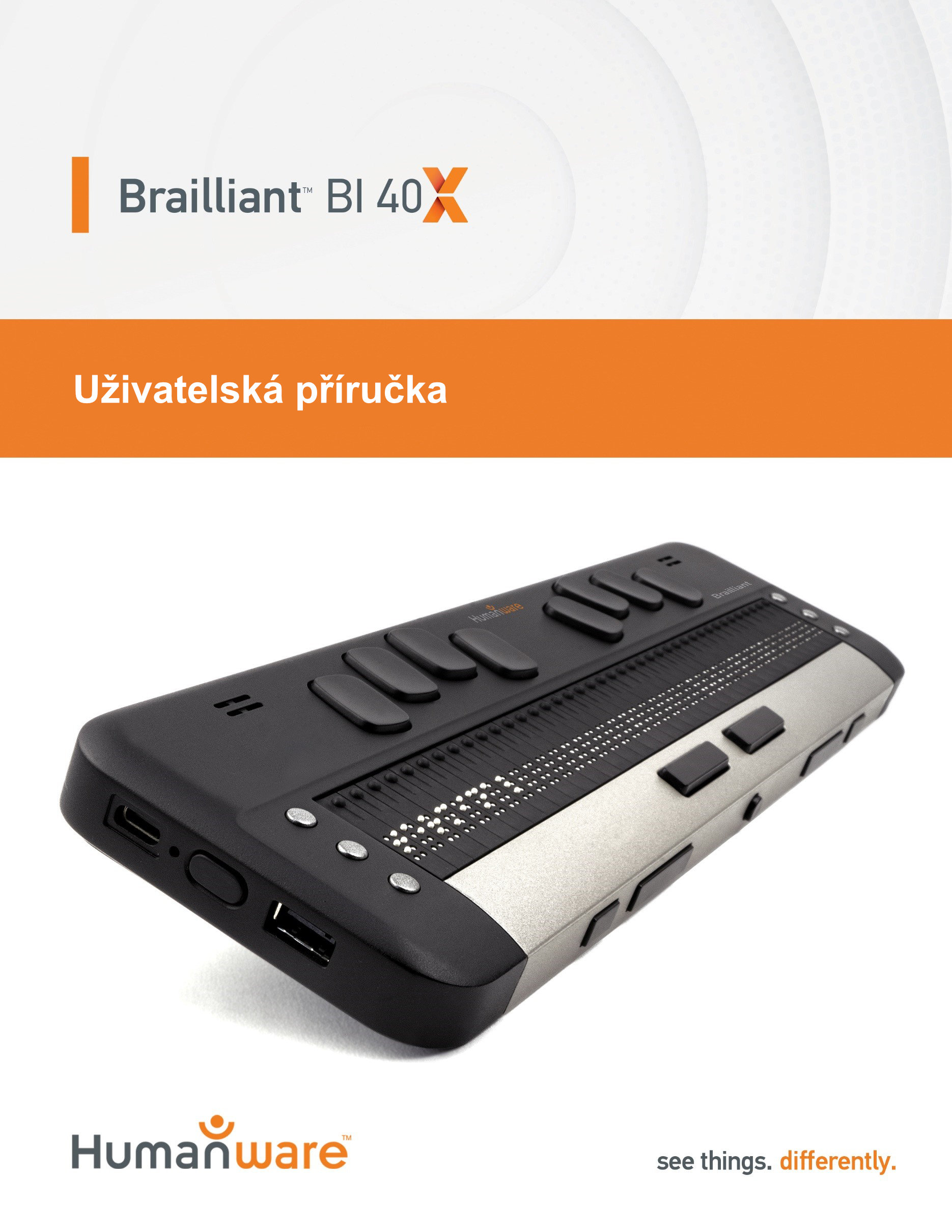 Brailliant™ BI 40XUživatelská příručkaVer 2.0 042422Copyright HumanWare, 2022. Všechna práva vyhrazena.Tato uživatelská příručka je chráněna autorským právem. Všechna práva vyhrazena. Žádná část této uživatelské příručky nesmí být libovolným způsobem kopírována, modifikována nebo distribuována bez písemného souhlasu společnosti HumanWare. ZačínámeVítá vás nový braillský řádek Brailliant™ BI 40X.V této uživatelské příručce naleznete informace o používání, ovládání a aktualizaci tohoto zařízení. Pro více informací prosím navštivte stránky produktu Brailliant BI 40X na stránkách společnosti HumanWare nebo kontaktujte svého nejbližšího distributora produktů HumanWare.Obsah baleníSoučástí balení je:Braillský displej Brailliant™ BI 40XKabel USB-C na USB-ANabíjecí USB adaptérOchranné pouzdro se šňůrkouTištěná rychlá uživatelská příručkaBraillský popis, jak získat přístup k uživatelské příručceOrientace Brailliantu BI 40XZařízení Brailliant BI 40X obsahuje čtyřicetiznakový braillský displej, braillskou klávesnici, dvě klávesy mezerníku, tlačítko Domů, tři příkazové klávesy na každé straně braillského zobrazovače (celkem šest) a čtyři palcové klávesy pro navigaci.Vrchní stranaVrchní stranu můžeme rozdělit do dvou oblastí – přední a zadní.Přední oblast obsahuje čtyřicetiznakový braillský displej, 40 naváděcích kurzorových tlačítek a 6 příkazových kláves. Každé naváděcí kurzorové tlačítko patří ke znaku pod ním. Během editace textu se stiskem jednoho z naváděcích kurzorových tlačítek přesune kurzor na znak zobrazený pod tímto tlačítkem.V ostatních případech funguje stisk naváděcích kurzorových tlačítek jako potvrzení vybrané položky.Příkazové klávesy se nacházejí na braillském displeji po obou stranách, tři nalevo a tři napravo. Nalevo jsou to směrem odzadu k vám klávesy P1, P2 a P3, napravo pak klávesy P4, P5 a P6.V zadní oblasti vrchní strany se nachází braillská klávesnice. Každé tlačítko reprezentuje jeden bod braillského znaku. Pod levou rukou jsou to body 1, 2, 3 a Backspace, kde první bod je pod vaším ukazováčkem a Backspace pod vaším malíčkem. Pod pravou rukou se pak nacházejí body 4, 5, 6 a Enter, kde bod 4 je pod vaším ukazováčkem a Enter pod vaším malíčkem. Na obou stranách se nacházejí reproduktory pro stereo zvuk a vedle pravého reproduktoru je umístěn mikrofon (v současnosti neaktivní).Braillskou klávesnici a příkazové klávesy můžete používat pro psaní nebo zadávání příkazů, které závisí na použité čtečce obrazovky.Přední hranaNa přední hraně zařízení se nachází pět tlačítek. Zleva doprava jsou to:Palcová klávesa NahoruPalcová klávesa Vlevo Tlačítko Domů (kulaté) – používá se pro návrat do hlavní nabídky nebo k ukončení režimu termináluPalcová klávesa VpravoPalcová klávesa DolůLevá stranaNa levé straně jsou ve směru zepředu dozadu následující prvky:USB-A port Tlačítko napájení – pro zapnutí či vypnutí přístroje jej podržte po dobu 2 sekundZelená LED dioda – vizuálně oznamuje stav zařízeníUSB-C port – pro nabíjení zařízení nebo jeho připojení k počítači pomocí dodávaného kabeluPravá stranaNa pravé straně jsou ve směru zepředu dozadu následující prvky:Dvě tlačítka hlasitosti3,5mm audio jackSpodní stranaNa levé i na pravé straně se nachází protiskluzová gumová podložka. Uprostřed, blíže k přední hraně, je do těla přístroje mírně zapuštěný obdélník, ve kterém se nachází štítek obsahující vytištěné informace o hardwaru vašeho zařízení Brailliant. Nad tímto štítkem, blíže k zadní straně zařízení, je štítek obsahující v Braillově písmu vytištěné sériové číslo vašeho zařízení.Nabíjení Brailliantu BI 40XPřed použitím vašeho zařízení Brailliant se ujistěte, že je plně nabité.Připojte USB-C koncovku kabelu do USB-C portu umístěného v levém horním rohu zařízení Brailliant. Na konektor není třeba nijak tlačit, použitím přílišné síly byste mohli poškodit kabel nebo zařízení. Druhý konec kabelu (USB-A) připojte k nabíjecímu adaptéru a ten poté zapojte do elektrické zásuvky. Pro nabíjení používejte dodanou síťovou nabíječku.Zařízení můžete případně nabíjet i pomocí počítače a kabelu USB-A na USB-C, ale berte prosím na vědomí, že tento způsob nabíjení je pomalejší než nabíjení z elektrické zásuvky.Zapnutí a vypnutíTlačítko napájení pro zapnutí a vypnutí se nachází na levém boku zařízení. Má oválný tvar.Je-li zařízení nabité, podržte tlačítko napájení přibližně po dobu 2 sekund. Přístroj lehce zavibruje a na braillském řádku se objeví nápis „Starting“ spolu s hmatovou animací otáčejícího se kolečka.Při prvním zapnutí se po chvilce zobrazí výběr jazyka. Stiskněte Enter pro zobrazení seznamu jazyků, zvolte požadovaný jazyk a opět stiskněte Enter.Další položkou v této nabídce je „Spustit v režimu Terminálu”. Pokud si přejete, aby se váš Brailliant po vypnutí vždy spouštěl v režimu Terminálu, stiskněte Enter. Další informace o aktivaci nebo deaktivaci této funkce naleznete v části Uživatelská nastavení.Po dokončení změn dialogové okno zavřete.Po několika sekundách se na řádku objeví nápis „Terminál“, což znamená, že je vaše zařízení Brailliant připraveno k použití.Pokud jste však aktivovali spuštění v režimu Terminálu, Brailliant se dotáže na „připojení USB“. Chcete-li zařízení vypnout, stiskněte a podržte tlačítko napájení asi po dobu 2 sekund. Na řádku se zobrazí potvrzující zpráva. Pomocí palcových kláves Nahoru nebo Dolů vyhledejte tlačítko „OK“ a stiskněte Enter nebo naváděcí kurzorové tlačítko.Případně můžete zařízení Brailliant vypnout pomocí těchto kroků:Stiskněte písmeno ‚V‘ pro zobrazení nabídky „Vypnout“.Stiskněte Enter nebo naváděcí kurzorové tlačítko.Pomocí palcových kláves Nahoru nebo Dolů zvolte tlačítko „OK“.Stiskněte Enter nebo naváděcí kurzorové tlačítko.Úprava režimu spánku Aby se šetřila baterie, přejde Brailliant po 5 minutách nečinnosti do režimu spánku. Tento interval můžete upravit v Možnostech. Zařízení můžete také ručně přepnout do režimu spánku krátkým stisknutím tlačítka napájení.Chcete-li zařízení probudit, stiskněte opět tlačítko napájení.Nabídka „O zařízení“Nabídka „O zařízení“ poskytuje různé informace o vašem zařízení, například číslo verze, číslo modelu, sériové číslo, licenci a informace o autorských právech.Nabídku „O zařízení“ zobrazíte následovně:Otevřete hlavní nabídku.Zvolte položku „Možnosti“.Stiskněte Enter. Zvolte položku „O zařízení“.Stiskněte Enter.Případně můžete použít klávesovou zkratku Mezerník + I pro zobrazení nabídky „O zařízení“.Vyvolání hlavní nabídkyRozhraní KeySoft je hlavní nabídkou vašeho zařízení Brailliant. Z hlavní nabídky můžete přistupovat ke všem aplikacím KeySoft Lite. Když ukončíte nějakou aplikaci, vždy se vrátíte do této nabídky.Kdykoliv se do ní můžete přepnout rovněž stiskem tlačítka Domů (kulatého tlačítka uprostřed přední hrany zařízení). Případně můžete použít příkaz pro přechod do hlavní nabídky pomocí klávesové zkratky Mezerník spolu s body 1 2 3 4 5 6.Pohyb v nabídkách a jejich použitíSrdcem vašeho zařízení Brailliant BI 40X je rozhraní KeySoft Lite, podporující všechny aplikace, které jsou v zařízení vestavěné. Hlavní nabídku KeySoft si můžete přizpůsobit, což vám umožní skrýt určité aplikace z hlavní nabídky nebo je znovu odkrýt. Více informací o přizpůsobení hlavní nabídky naleznete v sekci Úprava hlavní nabídky KeySoft.Pohyb v hlavní nabídceHlavní nabídka obsahuje následující položky:TerminálEditorVictor ReaderBraillský editorSprávce souborůKalkulátorDatum a časMožnostiOnline službyUživatelská příručkaVypnoutPro pohyb po položkách použijte palcové klávesy Nahoru a Dolů. Pro potvrzení položky stiskněte Enter nebo naváděcí kurzorové tlačítko.Do hlavní nabídky se můžete kdykoliv vrátit stiskem tlačítka Domů nebo zkratkou Mezerník + všech šest bodů.Posouvání textu na braillském displejiText je často příliš dlouhý pro zobrazení na braillském řádku. Chcete-li přečíst celou větu, posuňte text dopředu nebo dozadu stisknutím palcové klávesy Vlevo nebo Vpravo. Jedná se o druhé a čtvrté tlačítko na přední hraně zařízení.Používání kontextové nabídky pro zobrazení dalších funkcíKontextová nabídka zobrazuje všechny aktuální možnosti KeySoft aplikace, ve které právě pracujete, a její příkazy. To se může velmi hodit např. v případě, kdy zapomenete, jak provést určitý příkaz.Pro vstup do kontextové nabídky stiskněte klávesovou zkratku Mezerník + M. Zobrazí se seznam možností, které máte v daný moment k dispozici. Posuňte se na požadovanou položku a potvrďte ji klávesou Enter nebo naváděcím kurzorovým tlačítkem.Pro návrat z kontextové nabídky stiskněte Mezerník + E.Navigace pomocí prvních písmen slovVe většině případů se lze na položku nabídky přesunout i napsáním prvního písmena jejího názvu. Opětovným napsáním stejného písmena se přesunete na další položku začínající oním písmenem.Např. pro přechod na položku „Možnosti“ stačí na klávesnici stisknout písmeno ‚M‘.Pozn.: KeySoft aplikace v hlavní nabídce jsou optimalizovány pro navigaci pomocí prvního písmena. Mezi aplikacemi je také možné snadno přepínat bez nutnosti návratu do hlavní nabídky. Za předpokladu, že znáte první písmeno aplikace, kterou chcete otevřít, stiskněte požadované písmeno spolu s klávesami Enter a Backspace. Např. pro otevření aplikace Editor, stiskněte písmeno ‘E’ spolu s klávesami Enter a Backspace. Použití klávesových zkratek pro navigaciKlávesové zkratky usnadňují rychlou navigaci v nabídkách nebo souborech.Nejčastěji používané zkratky na zařízení Brailliant BI 40X jsou uvedeny v tabulce 1.Tabulka 1: Klávesové zkratkyPozn.: Používáte-li počítačové Braillovo písmo, musí všechny příkazy obsahující Enter nebo Backspace obsahovat rovněž mezerník.Používání aplikace EditorEditor je aplikace, která umožňuje otevírat, upravovat a vytvářet textové soubory na zařízení Brailliant. Můžete otevírat soubory .docx, .doc, .txt, .brf, .brl, pdf, .ban a .bra. Soubory, které vytvoříte nebo upravíte, se pak ukládají ve formátu .txt.Pro otevření aplikace Editor se pomocí palcové klávesy Dolů pohybujte v hlavní nabídce, dokud nenaleznete aplikaci Editor, popř. napište písmeno ‚E‘ a poté stiskněte Enter nebo naváděcí kurzorové tlačítko.Po otevření se zobrazí nabídka možností: Nový soubor, Otevřít soubor, Naposledy uložené, Nastavení Editoru a Zavřít.Nový souborExistuje několik možností, jak vytvořit nový soubor v závislosti na tom, kde se aktuálně nacházíte.Jste-li v nabídce aplikace Editor, zvolte „Nový soubor“ a stiskněte Enter nebo naváděcí kurzorové tlačítko.V kontextové nabídce zvolte podnabídku „Soubor“ a zde „Nový soubor“. Na jakémkoliv jiném místě v aplikaci Editor stiskněte klávesovou zkratku Backspace + N.Kurzor bude umístěn mezi dvěma braillskými závorkami. Zde můžete začít psát.Otevření souboruJste-li v nabídce Editoru, zvolte „Otevřít soubor“ a stiskněte Enter nebo naváděcí kurzorové tlačítko.Nebo je možné použít klávesovou zkratku Backspace + O a vybrat soubor pomocí palcových kláves Nahoru a Dolů.Naposledy uloženéZde můžete zobrazit seznam deseti naposledy uložených dokumentů.Pro otevření seznamu deseti naposledy uložených souborů, v hlavní nabídce zvolte aplikaci Editor. Palcovými klávesami Nahoru a Dolů vyberte položku Naposledy uložené a stiskněte Enter.Seznam posledních deseti uložených souborů můžete procházet pomocí palcových kláves Nahoru a Dolů. Soubor otevřete stiskem klávesy Enter nebo pomocí kurzorového naváděcího tlačítka.Zavření souboruPro zavření aktuálně otevřeného souboru v aplikaci Editor stiskněte Mezerník + E. Případně otevřete kontextovou nabídku pomocí klávesové zkratky Mezerník + M, zvolte podnabídku „Soubor“ a zde zvolte „Zavřít soubor“.Pokud jsou v souboru neuložené změny, budete před zavřením dotázáni, zda si je přejete uložit.Uložení souboruV aplikaci Editor existují dva typy ukládání: Uložit a uložit jako.Uložit: Stisknutím klávesové zkratky Mezerník + S uložíte soubor pod již existujícím názvem.Uložit jako: Stisknutím klávesové zkratky Backspace + S můžete soubor uložit pod jiným názvem a umístěním.Pokud jste soubor ještě neukládali, Editor vás požádá o zadání nového názvu souboru bez ohledu na zvolenou metodu ukládání.Automatické posouvání textu v aplikaci EditorAplikace Editor obsahuje funkci automatického posouvání, která automaticky posouvá psaný text na braillském řádku.Automatické posouvání zahájíte stiskem klávesové zkratky Enter + body 1-2-4-5-6 nebo tlačítkem P6.Zastavíte jej pak stiskem libovolné klávesy.Změna rychlosti automatického posouváníRychlost automatického posouvání můžete změnit.Pro zpomalení automatického posouvání stiskněte klávesovou zkratku Enter + bod 3.Pro zrychlení stiskněte Enter + bod 6.Vyhledání textu v souboruPro vyhledání textu v souboru stiskněte klávesovou zkratku Mezerník + F. Do prázdného pole zadejte hledaný výraz. Kurzor bude umístěn na prvním nalezeném slově.Pro vyhledání dalšího výskytu stiskněte Mezerník + N.Pro vyhledání předchozího výskytu stiskněte Mezerník + P.Funkce „Najít a nahradit“Pro vyhledání a nahrazení postupujte následovně:Stiskněte Backspace + F.Do prvního editačního pole zadejte hledaný výraz.Do druhého editačního pole zadejte text, jímž se má původní text nahradit.Stiskněte tlačítko „Další“ pro vyhledání dalšího výskytu daného slova.Stiskněte tlačítko „Další“ pro nalezení položky „Nahradit vše“.Kopírování, vyjímání a vkládání textuAplikace Editor umožňuje vyjmout, zkopírovat a vložit text podobným způsobem, jako je to možné v počítačových programech.Pro zahájení označování textu umístěte kurzor pomocí naváděcího tlačítka na první znak, od kterého chcete zahájit výběr, a stiskněte Enter + S.Případně můžete text vybírat pomocí kontextové nabídky:Otevřete kontextovou nabídku zkratkou Mezerník + M.Zvolte podnabídku „Úpravy“.Stiskněte Enter nebo naváděcí kurzorové tlačítko.Zvolte položku „Vybrat text“.Stiskněte Enter nebo naváděcí kurzorové tlačítko.Tím rovněž dojde k označení začátku výběru. Nyní se přesuňte na pozici, kde chcete výběr ukončit, a stiskněte Enter + S.Pro označení celého textu v souboru stiskněte Enter + body 1-2-3-4-5-6.Pro zkopírování označeného textu stiskněte Backspace + Y.Pro vyjmutí označeného textu stiskněte Backspace + X.Pro vložení textu ze schránky umístěte kurzor pomocí naváděcího kurzorového tlačítka na pozici, kam si text přejete vložit, a stiskněte Backspace + V.Tyto příkazy naleznete také v kontextové nabídce.Používání režimu čteníRežim čtení umožňuje číst soubory bez možnosti jejich úpravy. Nestane se vám tedy, že byste do souboru např. omylem zasáhli.Pro zahájení nebo ukončení režimu čtení stiskněte Mezerník + X.Pro zahájení nebo ukončení režimu čtení z kontextové nabídky:Stiskněte Mezerník + M pro zobrazení kontextové nabídky.Pomocí palcových kláves Nahoru nebo Dolů zvolte podnabídku „Soubor“.Stiskněte Enter nebo naváděcí kurzorové tlačítko.Pomocí palcových kláves Nahoru nebo Dolů zvolte položku „Režim čtení“.Stiskněte Enter nebo naváděcí kurzorové tlačítko.Vložení data a časuPři vytváření nového souboru v aplikaci Editor je možné do něj vkládat datum a čas. Pro vložení data a času:Stiskněte Mezerník + M pro zobrazení kontextové nabídky.Pomocí palcových kláves Nahoru a Dolů zvolte podnabídku „Úpravy“.Stiskněte Enter nebo naváděcí kurzorové tlačítko.Pomocí palcových kláves Nahoru a Dolů vyhledejte položku „Vložit“.Stiskněte Enter nebo naváděcí kurzorové tlačítko.Pomocí palcových kláves Nahoru a Dolů zvolte položku „Vložit datum“ nebo „Vložit čas“.Stiskněte Enter nebo naváděcí kurzorové tlačítko.Přidávání, navigace, označování a odstraňování záložekZáložky jsou užitečný způsob, jak označit určité místo v souboru a rychle se k němu vrátit.Pro otevření nabídky záložek stiskněte Enter + M. Případně můžete vyvolat kontextovou nabídku pomocí Mezerník + M a zde zvolit položku „Záložky“.Vkládání záložekJak vložit záložku do souboru:Stiskněte Enter + M pro otevření nabídky „Záložky“. Pomocí palcových kláves Nahoru a Dolů zvolte položku „Přidat záložku“.Stiskněte Enter nebo naváděcí kurzorové tlačítko.Zadejte konkrétní, nepoužité číslo záložky.
Pozn.: Pokud žádné číslo nezadáte, Brailliant vybere první volné číslo a přiřadí jej k záložce.Stiskněte Enter. Případně můžete vložit rychlou záložku stiskem klávesové zkratky Enter + B. Mějte na paměti, že maximální počet záložek v dokumentu je 98.Přechod na záložkuPro přechod na záložku stiskněte Enter + J. Zadejte číslo záložky, na kterou chcete přejít, a stiskněte Enter.Odstraňování záložekJak odstranit uloženou záložku:Otevřete nabídku „Záložky“ stiskem Enter + M.Pomocí palcových kláves Nahoru a Dolů vyhledejte položku „Odstranit záložku“.Stiskněte Enter nebo naváděcí kurzorové tlačítko.Zadejte číslo záložky, kterou si přejete odstranit.Stiskněte Enter.Pozn.: Chcete-li odstranit všechny záložky, zadejte jako číslo záložky 99.Přepínání indikátorů textuTextové indikátory jsou užitečným nástrojem, který vám pomůže najít vaši pozici při práci v dokumentu v aplikaci Editor. Po aktivaci textových indikátorů se na braillském displeji objeví závorky, které označují začátek a konec textu.Pro přepínání textových indikátorů:Stiskněte Mezerník + M pro zobrazení kontextové nabídky.Pomocí palcových kláves Nahoru a Dolů se přesuňte na nabídku „Soubor“ a stiskněte Enter.Pomocí palcových kláves Nahoru a Dolů se přesuňte na položku „Nastavení“ a stiskněte Enter.Pomocí palcových kláves Nahoru a Dolů se přesuňte na položku „Zobrazit“ textové indikátory.Stiskněte Enter pro jejich skrytí; opětovným stiskem Enteru je znovu zobrazíte.Pozn.: Přepínání textových indikátorů platí pouze pro aplikaci Editor; v ostatních editačních polích budou textové indikátory i nadále zobrazeny.Tabulka příkazů aplikace EditorPříkazy aplikace Editor jsou uvedeny v tabulce 2.Tabulka 2: Příkazy aplikace EditorPoužívání aplikace Braillský editorBraillský editor je aplikace podobná standardnímu Editoru, ale je výslovně navržena pro úpravu, otevírání a vytváření braillských dokumentů ve formátech .brf a .brl. Soubory jsou vytvářeny, upravovány a ukládány jako .brf.Pro otevření aplikace Braillský editor se pomocí palcové klávesy Dolů pohybujte v hlavní nabídce, dokud nenaleznete aplikaci Braillský editor, popř. napište písmeno ‚B‘ a poté stiskněte Enter nebo naváděcí kurzorové tlačítko.Po otevření se zobrazí nabídka možností: Nový soubor, Otevřít soubor, Naposledy uložené, Nastavení Braillského editoru a Zavřít.Nový souborExistuje několik možností, jak vytvořit nový soubor v závislosti na tom, kde se aktuálně nacházíte.Jste-li v nabídce aplikace Braillský editor, zvolte „Nový soubor“ a stiskněte Enter nebo naváděcí kurzorové tlačítko.V kontextové nabídce zvolte podnabídku „Soubor“ a zde „Nový soubor“. Na jakémkoliv jiném místě v aplikaci Editor stiskněte klávesovou zkratku Backspace + N.Kurzor bude umístěn mezi dvěma braillskými závorkami. Zde můžete začít psát.Otevření souboruJste-li v nabídce Braillského editoru, zvolte „Otevřít soubor“ a stiskněte Enter nebo naváděcí kurzorové tlačítko.Na jakémkoliv jiném místě použijte klávesovou zkratku Backspace + O a vyberte soubor pomocí palcových kláves Nahoru a Dolů.Naposledy uloženéZde můžete zobrazit seznam deseti naposledy uložených dokumentů.Pro otevření seznamu deseti naposledy uložených souborů, v hlavní nabídce zvolte aplikaci Editor. Palcovými klávesami Nahoru a Dolů vyberte položku Naposledy uložené a stiskněte Enter.Seznam posledních deseti uložených souborů můžete procházet pomocí palcových kláves Nahoru a Dolů. Soubor otevřete stiskem klávesy Enter nebo pomocí kurzorového naváděcího tlačítka.Zavření souboruPro zavření aktuálně otevřeného souboru v aplikaci Braillský editor stiskněte Mezerník + E. Případně otevřete kontextovou nabídku pomocí klávesové zkratky Mezerník + M, zvolte podnabídku „Soubor“ a zde zvolte „Zavřít soubor“.Pokud jsou v souboru neuložené změny, budete před zavřením dotázáni, zda si je přejete uložit.Uložení braillského souboruV aplikaci Braillský editor existují dva typy ukládání: Uložit a uložit jako.Uložit: Stisknutím klávesové zkratky Mezerník + S uložíte soubor pod již existujícím názvem.Uložit jako: Stisknutím klávesové zkratky Backspace + S můžete soubor uložit pod jiným názvem a umístěním.Pokud jste soubor ještě neukládali, Braillský editor vás požádá o zadání nového názvu souboru bez ohledu na zvolenou metodu ukládání.Export braillského souboru do textuSoubory .brf otevřené v aplikaci Braillský editor můžete exportovat jako text. To může být užitečné, pokud je chcete otevřít v aplikaci Editor a pracovat na nich v jiném formátu.Pro export braillského souboru do textu:Otevřete kontextovou nabídku pomocí klávesové zkratky Mezerník + M.Pomocí palcových kláves Nahoru a Dolů zvolte položku „Export jako text“ a stiskněte Enter.Brailliant zobrazí seznam braillských tabulek pro export. Pomocí palcových kláves Nahoru a Dolů vyberte vaši požadovanou braillskou tabulku a stiskněte Enter.Budete dotázání k zadání názvu exportovaného souboru. Zadejte požadovaný název a stiskněte Enter.Zobrazí se seznam složek pro uložení. Pomocí palcových kláves Nahoru a Dolů vyberte požadovanou složku a stiskněte Enter.Automatické posouvání textu v aplikaci Braillský editorAplikace Braillský editor obsahuje funkci automatického posouvání, která automaticky posouvá psaný text na braillském řádku.Automatické posouvání zahájíte stiskem klávesové zkratky Enter + body 1-2-4-5-6.Zastavíte jej pak stiskem libovolné klávesy.Změna rychlosti automatického posouváníRychlost automatického posouvání můžete změnit.Pro zpomalení automatického posouvání stiskněte klávesovou zkratku Enter + bod 3.Pro zrychlení stiskněte Enter + bod 6.Vyhledání textu v souboruPro vyhledání textu v souboru stiskněte klávesovou zkratku Mezerník + F. Do prázdného pole zadejte hledaný výraz. Kurzor bude umístěn na prvním nalezeném slově.Pro vyhledání dalšího výskytu stiskněte Mezerník + N.Pro vyhledání předchozího výskytu stiskněte Mezerník + P.Funkce „Najít a nahradit“Pro vyhledání a nahrazení postupujte následovně:Stiskněte Backspace + F.Do prvního editačního pole „Vyhledat“ zadejte hledaný výraz.Do druhého editačního pole „Nahradit“ zadejte text, jímž se má původní text nahradit.Stiskněte tlačítko „Nahradit vše“ pro nahrazení všech výskytů hledaného textu.Stiskněte tlačítko „Další“ pro vyhledání a nahrazení dalšího výskytu hledaného textu.Stiskněte tlačítko „Předchozí“ pro nalezení a nahrazení předchozího výskytu hledaného textu.Kopírování, vyjímání a vkládání textuAplikace Braillský editor umožňuje vyjmout, zkopírovat a vložit text podobným způsobem, jako je to možné v počítačových programech.Pro zahájení označování textu umístěte kurzor pomocí naváděcího tlačítka na první znak, od kterého chcete zahájit výběr, a stiskněte Enter + S.Případně můžete text vybírat pomocí kontextové nabídky:Otevřete kontextovou nabídku zkratkou Mezerník + M.Přejděte na položku „Úpravy“.Stiskněte Enter nebo naváděcí kurzorové tlačítko.Přejděte na položku „Vybrat text“.Stiskněte Enter nebo naváděcí kurzorové tlačítko.Tím rovněž dojde k označení začátku výběru. Nyní se přesuňte na pozici, kde chcete výběr ukončit, a stiskněte Enter + S.Pro označení celého textu v souboru stiskněte Enter + body 1-2-3-4-5-6.Pro zkopírování označeného textu stiskněte Backspace + Y.Pro vyjmutí označeného textu stiskněte Backspace + X.Pro vložení textu ze schránky umístěte kurzor pomocí naváděcího kurzorového tlačítka na pozici, kam si text přejete vložit, a stiskněte Backspace + V.Tyto příkazy naleznete také v kontextové nabídce.Zkratku Backspace + Y lze rovněž použít ke zkopírování posledního výsledku z aplikace Kalkulátor a aktuálního odstavce z aplikace Victor Reader. Používání režimu čteníRežim čtení umožňuje číst soubory bez možnosti jejich úpravy. Nestane se vám tedy, že byste do souboru např. omylem zasáhli.Pro zahájení nebo ukončení režimu čtení stiskněte Mezerník + X.Pro zahájení nebo ukončení režimu čtení z kontextové nabídky:Stiskněte Mezerník + M pro zobrazení kontextové nabídky.Pomocí palcových kláves Nahoru nebo Dolů zvolte podnabídku „Soubor“.Stiskněte Enter nebo naváděcí kurzorové tlačítko.Pomocí palcových kláves Nahoru nebo Dolů zvolte položku „Režim čtení“.Stiskněte EnterPřidávání, navigace, označování a odstraňování záložekZáložky jsou užitečný způsob, jak označit určité místo v souboru a rychle se k němu vrátit.Pro otevření nabídky záložek stiskněte Enter + M. Případně můžete vyvolat kontextovou nabídku pomocí Mezerník + M a zde zvolit položku „Záložky“.Vkládání záložekVložení záložky do souboruStiskněte Enter + M pro otevření nabídky „Záložky“. Pomocí palcových kláves Nahoru a Dolů přejděte na položku „Přidat záložku“.Stiskněte Enter nebo naváděcí kurzorové tlačítko.Zadejte konkrétní, nepoužité číslo záložky.
Pozn.: Pokud žádné číslo nezadáte, Brailliant vybere první volné číslo a přiřadí jej k záložce.Stiskněte Enter. Případně můžete vložit rychlou záložku stiskem klávesové zkratky Enter + B.Přechod na záložkuPro přechod na záložku stiskněte Enter + J. Zadejte číslo záložky, na kterou chcete přejít, a stiskněte Enter.Odstraňování záložekOdstranění uložené záložky:Otevřete nabídku „Záložky“ stiskem Enter + M.Pomocí palcových kláves Nahoru a Dolů přejděte na položku „Odstranit záložku“.Stiskněte Enter nebo naváděcí kurzorové tlačítko.Zadejte číslo záložky, kterou si přejete odstranit.Stiskněte Enter.Pozn.: Chcete-li odstranit všechny záložky, zadejte jako číslo záložky 99999.Přepínání indikátorů textuTextové indikátory jsou užitečným nástrojem, který vám pomůže najít vaši pozici při práci v dokumentu v aplikaci Braillský editor. Po aktivaci textových indikátorů se na braillském displeji objeví závorky, které označují začátek a konec textu.Přepínání textových indikátorů:Stiskněte Mezerník + M pro zobrazení kontextové nabídky.Pomocí palcových kláves Nahoru a Dolů se přesuňte na nabídku „Soubor“ a stiskněte Enter.Pomocí palcových kláves Nahoru a Dolů se přesuňte na položku „Nastavení“ a stiskněte Enter.Pomocí palcových kláves Nahoru a Dolů se přesuňte na položku „Zobrazit textové indikátory“.Stiskněte Enter pro jejich skrytí; opětovným stiskem Enteru je znovu zobrazíte.
Pozn.: Přepínání textových indikátorů platí pouze pro aplikaci Braillský editor; v ostatních editačních polích budou textové indikátory stále obsaženy.Tabulka příkazů aplikace Braillský editorPříkazy aplikace Braillský editor jsou vypsány v Tabulce 3.Tabulka 3: Příkazy aplikace Braillský editorPoužívání aplikace Victor ReaderAplikace Victor Reader slouží ke čtení nebo poslechu knih na vašem zařízení Brailliant. Podporuje následující formáty: .brf.pef.txt.html.docxDAISY 2DAISY 2.02Niso.rtf.ban.bra.pdf .FB2Chcete-li otevřít aplikaci Victor Reader, vyhledejte ji pomocí palcové klávesy Dolů nebo v hlavní nabídce stiskněte písmeno ‚V‘. Pro otevření aplikace stiskněte Enter nebo naváděcí kurzorové tlačítko.Nabídka aplikace Victor Reader obsahuje položky „Seznam knih“, „Naposledy čtené“, „Vyhledávání“ a „Zavřít“.Navigace v seznamu knihV aplikaci Victor Reader jsou vaše knihy uloženy v seznamu knih, podobně jako média ve složce ve správci souborů.Pomocí palcových kláves Nahoru a Dolů se pohybujete v seznamu knih, zvolenou knihu otevřete stiskem klávesy Enter nebo naváděcím kurzorovým tlačítkem.Pozn.: Brailliant může zobrazit chybu při otevírání souboru PDF. Toto může nastat, obsahuje-li soubor PDF obrázky namísto textu.Pro zavření knihy a návrat do seznamu stiskněte Mezerník + E nebo Mezerník + B.Vyhledání knihyPro vyhledání určité knihy v zařízení:V nabídce aplikace Victor Reader zvolte „Hledat“ nebo stiskněte Mezerník + F.Zadejte text/název knihy.Stiskněte Enter.Zobrazí se seznam výsledků vašeho vyhledávání.Pomocí palcových kláves Nahoru a Dolů přejděte na požadovanou knihu.Otevřete ji stiskem klávesy Enter nebo naváděcím kurzorovým tlačítkem.Přístup k naposledy čteným knihámK dispozici je zde seznam pěti naposledy otevřených knih pro rychlý přístup.Pro otevření seznamu pěti naposledy čtených knih stiskněte Enter + R nebo v nabídce aplikace Victor Reader zvolte položku „Naposledy čteno“.Procházet seznamem pěti naposledy čtených knih můžete pomocí palcových kláves Nahoru a Dolů. Zvolenou knihu pak otevřete stiskem klávesy Enter nebo naváděcím kurzorovým tlačítkem.Správa vašich knihKnihy ve vašem seznamu můžete kopírovat, přesouvat a odstraňovat. Aktuální možnosti závisí na konkrétní knize, jejím typu a jejím umístění. Možnosti, které máte aktuálně k dispozici, naleznete v kontextové nabídce.Obecně platí:Knihy v paměti USB můžete odstraňovat.Knihy stažené z online knihoven můžete přesouvat a odstraňovat.Knihy lze kopírovat nebo přesouvat pouze tehdy, je-li připojeno externí úložiště.Nemůžete kopírovat nebo přesouvat knihy z interní paměti.Jak zkopírovat, přesunout nebo odstranit knihu:Vstupte do seznamu knih pomocí zkratky Mezerník + B.Pomocí palcových kláves Nahoru a Dolů zvolte požadovanou knihu.Klávesovou zkratkou Backspace + M otevřete nabídku „Správa knih“.Zvolte „Kopírovat do“, „Přesunout do“ nebo „Odstranit“.Navigace v knize a přístup k doplňkovým informacímNejjednodušší způsob navigace v knize je pomocí palcových kláves. Pro posouvání použijte palcové klávesy Vlevo a Vpravo. Změna úrovně navigace v knizeAplikace Victor Reader poskytuje různé úrovně navigace pro jednodušší pohyb v dané knize. Úrovně navigace závisí na konkrétní knize a mohou se u jednotlivých knih lišit.Pro změnu úrovně navigace:Stiskněte Mezerník + T.Pomocí palcových kláves Nahoru a Dolů si zvolte požadovanou úroveň navigace.Stiskněte Enter nebo naváděcí kurzorové tlačítko.Jakmile zvolíte úroveň navigace, můžete se po ní pohybovat stiskem palcových kláves Nahoru a Dolů.Např. zvolíte-li si navigaci po větách, stisk palcové klávesy Dolů vás přesune na následující větu v knize.Alternativně je možné si zvolit úroveň navigace pomocí rychlých zkratek:Stiskněte klávesu Backspace + Bod 6 pro další úroveň navigace, resp. Backspace + Bod 3 pro přístup do předchozí úrovně navigace.Stiskněte palcovou klávesu Nahoru nebo Dolů pro navigaci v knize v rámci zvolené úrovně navigace.Navigace po stránkách, nadpisech, procentech nebo záložkách 
v textové knizePřechod na konkrétní stránku, nadpis, procento v knize nebo záložku:Stiskněte Enter + G.Pomocí palcových kláves Nahoru a Dolů si zvolte požadovanou úroveň navigace.Na výběr máte stranu, nadpis, procento nebo záložky.Stiskněte Enter nebo naváděcí kurzorové tlačítko.Zadejte hodnotu.Stiskněte Enter.Automatické posouvání textu knihy v aplikaci Victor ReaderFunkce automatického posouvání na zařízení Brailliant BI 40X umožňuje automaticky posouvat text právě otevřené knihy.Pro spuštění automatického posouvání stiskněte Enter + body 1-2-4-5-6 nebo P6. Pro zastavení automatického posouvání a návrat k standardnímu režimu posouvání stiskněte libovolnou klávesu.Během automatického posouvání můžete měnit jeho rychlost. Pro zpomalení posouvání stiskněte Enter + bod 3. Pro zrychlení automatického posouvání stiskněte Enter + bod 6.Zjištění aktuální pozice v knizeKdykoliv potřebujete zjistit, kde se v knize právě nalézáte, použijte příkaz „Kde jsem“. Pro vyvolání příkazu „Kde jsem“ stiskněte Mezerník + body 1-5-6.Případně vyvolejte kontextovou nabídku pomocí zkratky Mezerník + M. Zde pomocí palcových kláves Nahoru a Dolů vyhledejte položku „Kde jsem“ a stiskněte Enter nebo naváděcí kurzorové tlačítko.Pomocí palcových kláves Nahoru a Dolů přecházejte po prvcích k dispozici (nadpisy, procenta, strany a řádky). Pro pohyb v textu doleva a doprava použijte palcové klávesy Vlevo a Vpravo.Přechod na začátek nebo konec knihyNa začátek nebo konec knihy se můžete rychle přesunout pomocí zkratek.Pro přechod na začátek knihy stiskněte Mezerník + body 1-2-3. Pro přechod na konec knihy stiskněte Mezerník + body 4-5-6.Vyhledání textu v textové knizePro vyhledání konkrétního řetězce textu stiskněte Mezerník + F. Do editačního pole zadejte hledaný výraz a stiskněte Enter.Přístup k doplňujícím informacím o knizeU právě rozečtené knihy si můžete zobrazit další informace (titul, autora, popis, datum, jazyk, předmět, vydavatele a záložky).Pro zobrazení dalších informací stiskněte Mezerník + I. Tyto informace naleznete také v kontextové nabídce po stisku Mezerník + M. Pomocí palcových kláves Nahoru a Dolů vyhledejte položku „Informace o knize“ a stiskněte Enter nebo naváděcí kurzorové tlačítko.Pomocí palcových kláves Nahoru a Dolů se pohybujte po zobrazených informacích o knize. Pomocí palcových kláves Vlevo a Vpravo posunujte text doleva a doprava.Přidávání, navigace, označování a odstraňování záložekZáložky jsou užitečný způsob, jak označit určité místo v knize a rychle se k němu vrátit, nezáleží na tom, zda se jedná o fyzickou pozici v knize nebo čas v audioknize.Pro otevření nabídky záložek stiskněte Enter + M. Případně můžete vyvolat kontextovou nabídku pomocí Mezerník + M a zde zvolit položku „Záložky“.Vložení záložkyVložení záložky do knihy:Stiskněte Enter + M pro otevření nabídky „Záložky“. Pomocí palcových kláves Nahoru a Dolů zvolte položku „Přidat záložku“.Stiskněte Enter nebo naváděcí kurzorové tlačítko.Zadejte konkrétní, nepoužité číslo záložky.
Pozn.: Pokud žádné číslo nezadáte, Brailliant vybere první volné číslo a přiřadí jej k záložce.Stiskněte Enter. Případně můžete vložit rychlou záložku stiskem klávesové zkratky Enter + B.Přechod na záložkuPro přechod na záložku stiskněte Enter + J. Zadejte číslo záložky, na kterou chcete přejít, a stiskněte Enter.Zvýraznění záložek Možnost „Zvýraznění záložek“ se používá k definování začátku a konce určité části textu. Toto se velmi hodí např. pro studium důležitých pasáží v učebnicích.Zvýraznění záložek:Otevřete nabídku „Záložky“ stiskem Enter + M.Pomocí palcových kláves Nahoru a Dolů zvolte položku „Zvýraznit začátek záložky“.Stiskněte Enter nebo naváděcí kurzorové tlačítko.Zadejte konkrétní, nepoužité číslo záložky.
Pozn.: Pokud žádné číslo nezadáte, Brailliant vybere první volné číslo a přiřadí jej k záložce.Stiskněte Enter. Přejděte na konec pasáže, kterou si přejete zvýraznit.Otevřete nabídku „Záložky“ stiskem Enter + M.Pomocí palcových kláves Nahoru a Dolů zvolte položku „Zvýraznit konec záložky“.Stiskněte Enter nebo naváděcí kurzorové tlačítko.
Aktuální pozice bude nastavena jako koncová. Je-li aktuální pozice před počáteční, budou pozice prohozeny.Můžete rovněž vložit rychlou záložku, která bude použita jako koncová pozice zvýrazněné záložky.Vložení rychlé záložky:Otevřete seznam zvýrazněných záložek pomocí zkratky Enter + H.Zvolte číslo zvýrazněné záložky.Stiskněte Enter.
Zobrazí se obsah zvolené záložky.Pro navigaci v textu použijte palcové klávesy.Pro zavření zvýrazněné záložky a návrat k obsahu knihy stiskněte Mezerník + E.Odstraňování záložekOdstranění uložené záložky:Otevřete nabídku „Záložky“ stiskem Enter + M.Pomocí palcových kláves Nahoru a Dolů vyhledejte položku „Odstranit záložku“.Stiskněte Enter nebo naváděcí kurzorové tlačítko.Zadejte číslo záložky, kterou si přejete odstranit.Stiskněte Enter.Pozn.: Chcete-li odstranit všechny záložky, zadejte jako číslo záložky 99999.Tabulka příkazů pro čtení textových knih 
a aplikaci Victor ReaderPříkazy aplikace Victor Reader a čtení textových knih jsou uvedeny v tabulce 4.Tabulka 4: Příkazy aplikace Victor Reader a čtení textových knihPříkazy pro aplikaci Victor Reader a čtení audioknih jsou uvedeny v tabulce 5.Tabulka 5: Příkazy aplikace Victor Reader pro čtení audioknihPoužití režimu termináluJednou z hlavních funkcí zařízení Brailliant je režim Terminálu. Při připojení k hostitelskému zařízení se spuštěnou čtečkou obrazovky, jako je např. počítač nebo mobilní telefon, bude veškerý text zobrazený na hostitelském zařízení zobrazen rovněž na braillském displeji. K hostitelskému zařízení se můžete připojit buď přes Bluetooth, nebo připojením kabelu USB-C, který je dodáván se zařízením Brailliant. Připojit můžete až 5 Bluetooth a jedno USB zařízení najednou.Pozn.: Je-li zařízení připojeno k Brailliantu pomocí USB, můžete nastavit, aby se zařízení po spuštění Brailliantu v terminálovém režimu automaticky zeptalo, zda chcete zahájit spojení.Spuštění a ukončení režimu termináluPro připojení v režimu terminálu se ujistěte, že máte ve vašem Windows, Mac, Android nebo iOS zařízení spuštěnou čtečku obrazovky.Jak aktivovat režim terminálu:Stiskněte Mezerník + body 1-2-3-4-5-6 nebo tlačítko Domů pro vstup do hlavní nabídky.Pomocí palcových kláves Nahoru a Dolů nebo napsáním písmena ‚H‘ vyhledejte položku „Terminál“.Stiskněte Enter nebo naváděcí kurzorové tlačítko.Pro ukončení režimu terminálu a přístup k připojeným zařízením stiskněte tlačítko „Domů“.Kompatibilita Brailliantu BI 40XZařízení Brailliant je kompatibilní s následujícími:Čtečky obrazovky: JAWS® 18 a novější, NVDA, SuperNova, ChromeVox (jen přes USB), Android (jen přes USB) a VoiceOver.Operační systémy: Windows 8 a novější, Android, macOS® 10.15 (Catalina) a novější, iOS 13.4 a novější.Probuzení vašeho iOS zařízení pomocí BrailliantuMáte-li vaše iOS zařízení zamknuté, stiskem jakéhokoliv naváděcího kurzorového tlačítka na Brailliantu jej probudíte a vstoupíte do pole pro zadání PIN kódu. Tak budete moci nechat vaše iOS zařízení v kapse nebo v tašce a ovládat jej pouze pomocí klávesnice a braillského řádku zařízení Brailliant.Připojení přes USBPřipojte zařízení Brailliant k počítači PC nebo Mac pomocí kabelu USB-C.Zvolte „Připojená zařízení“ (první položka v nabídce terminálu).Stiskněte Enter.Zvolte „Připojení USB“.Stiskněte Enter.Počkejte na navázání připojení.Je-li připojení úspěšné, obsah hostitelského zařízení se zobrazí na braillském displeji. Zařízení Brailliant je rovněž použitelné jako externí klávesnice pro hostitelské zařízení.Připojení pomocí BluetoothJak spárovat nové Bluetooth zařízení:Na hostitelském zařízení zapněte Bluetooth.Na zařízení Brailliant přejděte do hlavní nabídky.Zvolte Terminál a stiskněte Enter nebo naváděcí kurzorové tlačítko. V nabídce Terminálu zvolte “Přidat zařízení Bluetooth” a stiskněte Enter.
Je-li Bluetooth vypnuto, automaticky se zapne. 
Pozn.: Nyní je zařízení viditelné po dobu 5 minut. Režim párování můžete kdykoliv aktivovat podržením klávesy Enter po dobu 5 sekund. Poté bude zařízení opět zjistitelné po dobu pěti minut.Na braillském displeji se zobrazí instrukce, jak se připojit k hostitelskému zařízení. Na hostitelském zařízení zahajte párování Bluetooth.Na braillském displeji se zobrazí zpráva: “xx je připojeno”, kde xx je název hostitelského zařízení.  Kurzor se nyní nachází v seznamu připojených zařízení. Pomocí palcových kláves Nahoru a Dolů vyberte zařízení, ke kterému se chcete připojit. Pro připojení stiskněte Enter nebo naváděcí kurzorové tlačítko.Je-li připojení úspěšné, obsah hostitelského zařízení se zobrazí na braillském displeji.Pozn.: když je Brailliant spárován se zařízením přes Bluetooth, použijte pro optimální rychlost stahování Wi-Fi připojení v pásmu 5 GHz. Použití Wi-Fi připojení v pásmu 2,4 GHz bude mít za následek pomalejší stahování.Schránka v TermináluZkopírujete-li nebo vyjmete určitou část textu, uloží se do globální schránky a lze jej vložit na jiná místa v zařízení. Tato funkce může být užitečná, pokud si například přejete zkopírovat pasáž z knihy ve Victor Readeru a vložit ji do dokumentu v Editoru. Globální schránku lze také použít při používání externích zařízení spárovaných s Brailliantem přes USB nebo Bluetooth. Aktuálně jsou podporovány čtečka obrazovky JAWS a systém iOS. Ostatní čtečky obrazovky mohou mít s touto funkcí problémy. Při používání schránky Terminálu mějte na paměti, že je omezena na 360 znaků.Zkopírování položky na připojené zařízení:Stiskněte Backspace + Y pro zkopírování požadovaného textu.Na připojeném zařízení se přesuňte na místo, kam si přejete text vložit.Zadejte příkaz pro propuštění Mezerník + Enter + body 4-5-6. Zobrazí se zpráva “zadejte lokální příkaz”. Příkaz pro propuštění umožňuje zadávání interních příkazů Brailliantu při připojení k externímu zařízení, jako např. Stav baterie nebo informace o datu a čase. Stiskněte Backspace + V pro vložení předtím zkopírovaného textu na externí zařízení.Přepínání mezi připojenými zařízenímiMáte-li připojeno více než jedno zařízení, můžete se mezi nimi kdykoliv přepínat.Pro přepínání mezi připojenými zařízeními stiskněte tlačítko Domů + palcovou klávesu dolů nebo Domů + palcovou klávesu nahoru. Případně můžete použít následující postup: Stiskněte tlačítko Domů pro návrat do seznamu připojených zařízení.Pomocí palcových kláves Nahoru a Dolů vyberte připojené zařízení.Stiskněte Enter nebo naváděcí kurzorové tlačítko.Pozn.: Je-li připojeno zařízení Bluetooth, je za jeho názvem zobrazen osmý bod. Nezobrazí-li se osmý bod za názvem Bluetooth zařízení, stiskněte Enter pro jeho opětovné připojení.Pokud máte problémy s Bluetooth připojením, můžete použít možnost „Znovu připojit zařízení“. Tím dojde k vypnutí a zapnutí Bluetooth a zařízení se znovu připojí. Tuto možnost použijte jen v případě, nezobrazuje-li se vám u připojeného zařízení žádný braillský výstup.Připojení USB v režimu TermináluPři používání Brailliantu v režimu Terminálu lze nastavit, aby se vždy při připojení USB zařízení dotázal na připojení. Pro aktivaci dotazu na připojení USB v režimu Terminálu:Přejděte do hlavní nabídky.Přejděte na položku Možnosti a stiskněte Enter. Přejděte na položku Uživatelská nastavení a stiskněte Enter.Pomocí palcové klávesy nahoru nebo dolů přejděte na položku Zeptat se na připojení USB.Stiskněte Enter pro zapnutí této funkce; druhým stiskem klávesy Enter ji opět deaktivujete.Zakázání braillské klávesnice v režimu TermináluPři používání Brailliantu v režimu Terminálu je možné zakázat braillskou klávesnici pro zjednodušení používání zařízení. Zakázání braillské klávesnice v režimu Terminálu:Přejděte do hlavní nabídky.Přejděte na položku Možnosti a stiskněte Enter. Přejděte na položku Uživatelská nastavení a stiskněte Enter.Pomocí palcových kláves Nahoru a Dolů vyberte položku Zakázat braillskou klávesnici v režimu Terminálu.Stiskněte Enter pro zakázání; dalším stiskem klávesy Enter ji opět povolíte.
Pozn.: Palcové a příkazové klávesy budou I nadále funkční, i když bude braillská klávesnice zakázaná.Používání aplikace Správce souborůAplikace Správce souborů vám umožňuje procházet, odstraňovat, kopírovat a provádět další akce, které byste očekávali od správce souborů na počítači.Pomocí palcové klávesy Dolů přejděte na položku „Správce souborů.Případně jej můžete otevřít napsáním písmena ‚S‘ na klávesnici a stiskem klávesy Enter nebo naváděcího kurzorového tlačítka.Procházení souborůProcházet složky a soubory můžete pomocí palcových kláves Nahoru a Dolů. Názvy složek mají před sebou zobrazen osmý bod. Pro otevření složky stiskněte Enter.Pro přechod o úroveň výš stiskněte Backspace + E. Případně můžete přejít na tlačítko „Zpět“ a stisknout Enter nebo naváděcí kurzorové tlačítko.Vybrání jednotky v aplikaci Správce souborůPřed používáním aplikace Správce souborů je třeba vybrat jednotku, kterou si přejete používat: Vnitřní paměť, nebo USB flash disk.Stiskněte Mezerník + D pro zobrazení seznamu jednotek. Pomocí palcových kláves Nahoru a Dolů zvolte požadovanou jednotku a stiskněte Enter nebo naváděcí kurzorové tlačítko.Nyní se nacházíte v kořenové složce zvolené jednotky.Seznam jednotek můžete kdykoliv vyvolat stiskem Mezerník + D.Přístup k informacím o souborech a složkáchPro získání dalších informací o souboru či složce vyberte požadovaný soubor či složku pomocí palcových kláves Nahoru a Dolů a stiskněte Mezerník + I.Nyní můžete pomocí palcových kláves Nahoru a Dolů listovat seznamem informací o zvoleném souboru či složce. Pro posouvání textu doleva a doprava použijte palcové klávesy Vlevo a Vpravo.Zobrazení cesty k aktuálnímu souboruFunkce „Kde jsem“ vám umožňuje zobrazit cestu k aktuálnímu souboru.Pro zobrazení cesty ke zvolenému souboru stiskněte Mezerník + body 1-5-6.Vyhledání souboru či složkySoubor či složku můžete v aplikaci Správce souborů rychle najít pomocí funkce „Hledat“.Jak vyhledávat v aplikaci Správce souborů:Stiskněte Mezerník + F.Zadejte název souboru nebo složky.Stiskněte Enter.
Na braillském řádku se zobrazí seznam vyhledaných výsledků.Pro zavření seznamu výsledků stiskněte Mezerník + E.Řazení souborů či složekVe výchozím nastavení jsou soubory a složky řazeny abecedně. Můžete je však řadit podle různých kritérií.Změna kritéria řazení souborů nebo složek:Stiskněte Mezerník + V.
Brailliant zobrazí seznam možností, dle kterých lze soubory či složky řadit: název, datum, velikost a typ.Pomocí palcových kláves Nahoru a Dolů zvolte požadovanou možnost.Stiskněte Enter nebo naváděcí kurzorové tlačítko.Zvolením již vybraného typu řazení se zobrazení přepne ze sestupného na vzestupné a zpět.Práce se soubory či složkamiAplikace Správce souborů na zařízení Brailliant vám umožňuje pracovat se soubory podobně jako na počítači nebo tabletu.Vytvoření nové složkyNejjednodušší způsob, jak vytvořit novou složku, je pomocí klávesové zkratky Mezerník + N. Poté zadejte její název do editačního pole a stiskněte Enter.Přejmenování souboru či složkyPomocí palcových kláves Nahoru a Dolů zvolte požadovaný soubor nebo složku.Stiskněte Backspace + R.Zadejte nový název souboru či složky.Pro potvrzení stiskněte Enter.Pozn.: Název souboru se nesmí již ve složce vyskytovat a můžete přejmenovávat pouze jeden soubor či složku najednou.Volba souborů či složek pro další operaceNež budete moci provádět určité operace, jako je kopírování, vkládání nebo mazání, je třeba soubor či složku vybrat nebo označit.Pomocí palcových kláves Nahoru a Dolů vyberte soubor nebo složku, kterou si přejete označit, a stiskněte Backspace + L.Pro odznačení souboru či složky je opětovně zvolte a znovu stiskněte Backspace + L.Pro označení všech souborů a složek v aktuální složce stiskněte Enter + body 1-2-3-4-5-6.Kopírování, vyjímání a vkládání souborů či složekPro zkopírování jednoho souboru jej vyberte pomocí palcových kláves Nahoru a Dolů a poté stiskněte Backspace + Y.Pro vyjmutí jednoho souboru jej vyberte pomocí palcových kláves Nahoru a Dolů a poté stiskněte Backspace + X.Kopírování nebo vyjmutí více souborů nebo složek:Pomocí palcových kláves Nahoru a Dolů vyberte požadovaný soubor či složku.Stiskněte Backspace + L pro označení vybraného souboru či složky.Akci zopakujte u všech souborů či složek, které si přejete označit.Pro zkopírování stiskněte Backspace + Y nebo Backspace + X pro vyjmutí.Vybrané soubory a složky jsou nyní zkopírovány do schránky.Vkládání souborů a složekPro vložení zkopírovaných nebo vyjmutých souborů či složek přejděte do složky, do které si je přejete vložit, a stiskněte Backspace + V.Odstraňování souborů či složekChcete-li odstranit jeden soubor či složku, vyberte je pomocí palcových kláves Nahoru a Dolů a stiskněte Backspace + body 2-3-5-6.Odstranění více souborů či složek:Pomocí palcových kláves Nahoru a Dolů vyberte požadovaný soubor či složku.Stiskněte Backspace + L pro označení vybraného souboru či složky.Akci zopakujte u všech souborů či složek, které si přejete označit.Po označení všech požadovaných souborů či složek stiskněte Backspace + body 2-3-5-6. Pozn.: Brailliant se vás zeptá, zda si opravdu přejete zvolené soubory či složky odstranit pouze v případě, je-li v nastavení zapnuta funkce „Požadovat potvrzení o odstranění“. Pomocí palcových kláves Nahoru a Dolů zvolte „Ano“ a stiskněte Enter nebo naváděcí kurzorové tlačítko. Pro více informací o funkci „Požadovat potvrzení o odstranění“ přejděte do nabídky „Nastavení“.Tabulka příkazů aplikace Správce souborůPříkazy aplikace Správce souborů jsou uvedeny v tabulce 6.Tabulka 6: Příkazy aplikace Správce souborůPoužívání aplikace KalkulátorZařízení Brailliant obsahuje aplikaci Kalkulátor, která vám umožňuje provádět nejběžnější matematické úlohy.Pozn.: Braillský výstup aplikace Kalkulátor podporuje v současné chvíli pouze počítačové Braillovo písmo. Otevření aplikace Kalkulátor:Vstupte do hlavní nabídky.Stiskněte písmeno K nebo pomocí palcových kláves Nahoru a Dolů vyhledejte aplikaci Kalkulátor.Stiskněte Enter nebo naváděcí kurzorové tlačítko.Práce s kalkulátoremZapište kompletní příklad a stiskněte Enter pro zobrazení výsledku.Např. zadejte příklad 20-(6+8) (bez mezer). Stiskněte Enter a Brailliant zobrazí číslo 6, což je výsledek.Pro odstranění předchozího příkladu stiskněte Mezerník + body 3-5-6.Pro přidání operátorů jako např. + nebo – otevřete kontextovou nabídku stiskem Mezerník + M. Všechny dostupné funkce naleznete v tabulce příkazů aplikace Kalkulátor.Tabulka příkazů aplikace KalkulátorPříkazy aplikace Kalkulátor jsou uvedeny v tabulce 7.Tabulka 7: Příkazy aplikace Kalkulátor s použitím amerického počítačového Braillova písmaPoužívání aplikace Datum a časZařízení Brailliant obsahuje aplikaci pro zjištění aktuálního data a času.Otevření aplikace datum a čas:Vstupte do hlavní nabídky.Pomocí palcových kláves Nahoru a Dolů vyhledejte položku „Datum a čas“.Stiskněte Enter nebo naváděcí kurzorové tlačítko.Zobrazení času a dataJakmile otevřete aplikaci „Datum a čas“, zařízení Brailliant zobrazí aktuální čas. Pomocí palcové klávesy Vpravo přejděte na zobrazení data.Pomocí palcové klávesy Vlevo se vrátíte zpět na zobrazení času.Pro rychlé zjištění data a času odkudkoliv na zařízení Brailliant stiskněte Enter + T pro čas a Enter + D pro datum.Nastavení času a dataPro změnu data a času stiskněte v aplikaci „Datum a čas“ Mezerník + M.Zobrazí se podnabídka s následujícími možnostmi: Nastavit čas: Do hranatých závorek zapište hodinu a stiskněte Enter; poté zapište minutu a opět stiskněte Enter.Nastavit datum: Do hranatých závorek zapište aktuální rok a stiskněte enter; poté zapište měsíc a stiskněte Enter. Nakonec zapište den a stiskněte Enter.Letní čas: Klávesou Enter zapínáte nebo vypínáte letní čas.Formát času: Klávesou enter přepínáte mezi 12hodinovým a 24hodinovým formátem času.Formát data: Zvolte formát data (ze seznamu níže) a stiskněte Enter.Výchozí dle jazykaDen, měsíc, rokMěsíc, denMěsíc, den, rokRok, měsíc, denDen, měsícMožnostiNabídka „Možnosti“ umožňuje upravovat nastavení vašeho zařízení Brailliant a obsahuje následující položky:Uživatelská nastaveníJazykové profilyWi-FiBluetoothAplikace hlavní nabídky Změna jazykaAktivace režimu zkouškyAktualizace softwaruO zařízeníPro otevření nabídky Možnosti ji v hlavní nabídce vyhledejte pomocí palcových kláves Nahoru a Dolů nebo stiskněte písmeno ‚M‘ a stiskněte Enter nebo naváděcí kurzorové tlačítko. Nabídku Možnosti můžete také vyvolat zkratkou Mezerník + O.Uživatelská nastaveníTabulka uživatelských nastaveníPřehled uživatelských nastavení je uveden v tabulce 8.Tabulka 8: Uživatelská nastaveníPřidávání, úprava a odstraňování jazykových profilůNabídka jazykových profilů zobrazuje všechny jazykové profily, které jsou k dispozici na vašem zařízení Brailliant. Název aktivního jazykového profilu je označen body 7 a 8.Pro zvolení jazykového profilu jej vyberte pomocí palcových kláves Nahoru a Dolů a stiskněte Enter nebo naváděcí kurzorové tlačítko.Přidání jazykového profiluPro přidání jazykového profilu zvolte položku „Přidat jazykový profil“ a stiskněte Enter nebo naváděcí kurzorové tlačítko.Nyní je třeba zadat následující parametry:Název profilu: Zadejte název profilu do závorek a stiskněte Enter.Braillský režim: Zvolte mezi možnostmi zkratkopis, plnopis a počítačové Braillovo písmo a stiskněte Enter.Tabulka počítačového Braillova písma: Zvolte požadovanou tabulku počítačového Braillova písma a stiskněte Enter.Tabulka braillského plnopisu: Zvolte požadovanou tabulku braillského plnopisu a stiskněte Enter.Tabulka braillského zkratkopisu: Zvolte požadovanou tabulku braillského zkratkopisu a stiskněte Enter.Uložit nastavení: Stiskem klávesy Enter uložíte nastavení vašeho jazykového profilu. Nově vytvořený jazykový profil je nyní k dispozici v seznamu jazykových profilů.Úprava nebo odstranění jazykového profiluV nabídce nastavení zvolte položku Jazykový profilPomocí palcových kláves Nahoru a Dolů vyberte požadovaný jazykový profil ze seznamu.Stiskněte Mezerník + M pro zobrazení kontextové nabídky. Zvolte „Upravit jazykový profil“, nebo „Odstranit jazykový profil“ a stiskněte Enter.Alternativně, konfigurace a mazání profilů může být vybráno v nabídce jazykových profilů.Používání sítě Wi-Fi nebo BluetoothBrailliant BI 40X podporuje Wi-Fi sítě v pásmech 2.4 GHz i 5 GHz.Připojení k síti Wi-FiV nabídce „Wi-Fi“ zvolte „Nové připojení“ a stiskněte Enter nebo naváděcí kurzorové tlačítko.Na výběr máte tři způsoby připojení:Vyhledat název sítě (SSID): Brailliant prohledá všechny dostupné sítě v dosahu. Jakmile dokončí vyhledávání, zobrazí jejich seznam.Pomocí palcových kláves Nahoru a Dolů vyberte požadovanou síť a stiskněte Enter nebo naváděcí kurzorové tlačítko pro zahájení připojení k této síti. Nyní zadejte heslo a stiskněte Enter pro dokončení připojení.Připojení WPS: Zvolte tuto možnost pro Wi-Fi připojení pomocí tlačítka WPS. Na zařízení Brailliant se po dobu přibližně 30 sekund zobrazí zpráva „Načítání…“. Stiskněte tlačítko WPS na vašem routeru pro zapnutí zjišťování nových zařízení. Po několika sekundách budete automaticky připojeni k síti.Ruční připojení: Zadejte název vaší sítě SSID a heslo ručně a stiskněte Enter pro připojení.Tabulka nastavení Wi-FiMožnosti nastavení Wi-Fi jsou uvedeny v tabulce 9.Tabulka 9: Nastavení Wi-FiMožnosti nastavení BluetoothZařízení Brailliant BI 40X obsahuje následující možnosti nastavení Bluetooth.Režim Bluetooth: Zapnuto nebo vypnutoPřipojit zařízení: Připojit ke spárovanému zařízení BluetoothOdpojit zařízení: Odpojit od aktuálně připojeného zařízeníOdstranit spárované zařízení: Odstraní spárované zařízeníÚprava hlavní nabídky KeySoftFunkce přizpůsobení umožňuje skrývat aplikace z hlavní nabídky zařízení Brailliant, kromě nabídek „Nastavení“ a „Vypnout“. Toto se může hodit začínajícím uživatelům, kteří si přejí co nejjednodušší práci se zařízením.Přizpůsobení hlavní nabídky aplikací:Vstupte do hlavní nabídky.Zvolte „Možnosti“.Stiskněte Enter. Zvolte položku „Aplikace hlavní nabídky“.Stiskněte Enter.Zobrazí se seznam všech aplikací. Zvolte aplikaci, kterou si přejete skrýt, a stiskněte Enter. Opětovným stiskem klávesy Enter ji znovu odkryjete.Stiskněte „Uložit“ pro uložení změn.Režim jedné rukyBrailliant lze používat v režimu jedné ruky, který umožňuje vkládání zkratek za použití pouze jedné ruky. Když je tento režim aktivován, je způsob, jakým se vkládají braillské znaky a příkazy, změněn. Každou klávesu je možné stisknout a uvolnit jednu po druhé. Kombinace bodů je pak potvrzena stiskem klávesy mezerník. Pro vložení mezery mezi slova stiskněte mezerník dvakrát.Pro provedení braillského příkazu je aplikována stejná logika. Pro braillské příkazy, které obsahují mezeru, jako například „Posun na začátek“ – příkaz Mezera + body 1,2,3, je nutný další stisk mezery.Tedy například, pro provedení tohoto příkazu (standardně Mezera + body 1,2,3): Stiskněte mezeru, pak bod 1, pak bod 2, pak bod 3 a pak znovu mezeru.Poznámka: práce s palcovými a kurzorovými klávesami je stejná jako ve standardním režimu pro obě ruce.Aktivace/deaktivace režimu jedné ruky:Otevřete hlavní nabídkuPřejděte na položku „Možnosti“a stiskněte EnterNásledně zvolte položku uživatelská nastaveníPomocí palcových kláves Nahoru a Dolů přejděte na položku Režim jedné rukyStiskem klávesy Enter aktivujete, resp. deaktivujete režim jedné ruky.Změna jazykaPro změnu jazyka vašeho zařízení Brailliant BI 40X:Vstupte do hlavní nabídky.Zvolte „Možnosti“.Zvolte „Změnit oblast“.Zvolte položku „Jazyk” a stiskněte Enter. Zobrazí se seznam dostupných jazyků. Vyberte požadovaný jazyk ze seznamu. Zvolte „Zavřít“.Budete dotázáni, zda chcete změnit jazykový profil. Zvolíte-li „Ok“, vytvoří se nový jazykový profil obsahující braillskou tabulku aktuálního jazyka. Pokud si přejete ponechat váš současný jazykový profil, zvolte „Zrušit“.Pro potvrzení změn restartujte vaše zařízení. Přístup a použití online služebNabídka „Online služby“ obsahuje přístup do online knihoven přímo z vašeho zařízení Brailliant. Tyto služby jsou založeny na předplatném a vyžadují zadání vašich přihlašovacích údajů.Pozn.: Před použitím online služeb se ujistěte, že máte na zařízení Brailliant aktivní připojení k internetu.Knihy z online knihoven se stahují do složky „Online-books“ v paměti zařízení Brailliant. Všechny knihy se zobrazí v hlavním seznamu aplikace Victor Reader.Aktivace Bookshare a stahování knihBookshare® je online knihovna chráněného obsahu pro uživatele, kteří nemohou číst tištěné materiály. Více informací o službě Bookshare naleznete na stránkách http://www.bookshare.org.Na zařízení Brailliant můžete vyhledávat knihy a stahovat si je. Noviny a časopisy nejsou v tuto chvíli pro vyhledávání k dispozici.Aktivace služby Bookshare a stahování knih: Zadejte e-mailovou adresu a heslo pro přístup k vašemu účtu Bookshare. Zvolte si požadovaný formát knihy (DAISY nebo BRF).Vyhledejte knihu podle názvu, autora, fulltextovým vyhledáváním nebo pomocí procházení kategorií. Můžete rovněž procházet seznam nejnovějších nebo nejpopulárnějších titulů.Pro více informací o zvolené knize stiskněte Enter nebo naváděcí kurzorové tlačítko. Pomocí palcových kláves Nahoru a Dolů si volíte položky titul, autor a popis knihy. Pro stažení knihy do zařízení Brailliant vyberte položku „Stáhnout“ a stiskněte Enter.Nastavení, správa a synchronizace účtu NFB NewslineMáte-li účet NFB Newsline, můžete se k němu ze zařízení Brailliant připojit a stahovat NFB materiály pro následné čtení v aplikaci Victor Reader.Nastavení účtu: Zadejte uživatelské údaje k vašemu účtu NFB Newsline. Zvolte frekvenci aktualizací vydání a určete, zda se mají starší vydání ze zařízení Brailliant odstraňovat, nebo ne.Správa publikací: Zvolte, které publikace si přejete odebírat. Odebírané publikace budou podtrženy.Synchronizovat obsah nyní: Tímto dojde ke stažení vašeho odebíraného obsahu do zařízení.NLS BardZařízení Brailliant může přistupovat přímo do knihovny BARD. Můžete procházet a stahovat ze seznamů nejoblíbenějších knih a nejnovějších knih a časopisů. Knihy můžete procházet dle různých kategorií. Rovněž můžete přidávat, odebírat a stahovat knihy a časopisy z vašeho seznamu přání. Před použitím služby BARD připojte zařízení k síti Wi-Fi (jak se můžete připojit, zjistíte v sekci „Připojení k síti Wi-Fi“) a přihlaste se ke svému účtu BARD.První připojení k BARDPro přístup do BARD zvolte NLS BARD z nabídky „Online služby“. Při prvním spuštění bude požadováno vaše uživatelské jméno a heslo k účtu BARD. Nelze se přihlásit pomocí dočasného hesla. Pokud máte dočasné heslo, je třeba si pomocí webového prohlížeče vytvořit stálé heslo, a to použít k přihlášení.Po zadání uživatelského jména stiskněte Enter. Poté zadejte heslo a opět stiskněte Enter. Zobrazí se krátká zpráva „Načítání…“. Po úspěšném přihlášení se vždy zobrazí zpráva „Přihlášení úspěšné“ a první položka nabídky NLS BARD.Jakmile se poprvé úspěšně přihlásíte do knihovny BARD, pokaždé když následně zvolíte položku NLS BARD, uvidíte hlášku „Přihlášení úspěšné“ a první položku nabídky NLS BARDStahování knih a časopisů z BARDNabídka NLS BARD obsahuje následující položky:NejpopulárnějšíNaposledy přidané knihyNaposledy přidané časopisyProcházet kategorieProcházet časopisyProhledávat sbírkySeznam přáníHistorie stahování Odstranit účetKaždá z těchto nabídek vás zavede do příslušné kategorie knih nebo časopisů. Pro více informací o zvolené knize stiskněte Enter. Pomocí palcových kláves si můžete přečíst název knihy, jméno autora a popis knihy. Stiskem klávesy Enter na položce „Stáhnout“ si danou knihu stáhnete do vašeho zařízení Brailliant.Čtení stažených knihJakmile jste si nějakou knihu stáhli, můžete buď stahovat další, nebo si staženou knihu začít číst. Pro čtení stažené knihy se vraťte do hlavní nabídky stiskem tlačítka „Domů“, zde vyhledejte aplikaci Victor Reader a stiskněte Enter. Poté vyhledejte položku “Seznam knih” a stiskněte Enter. Zde se zobrazí vaše stažené položky. Zvolte požadovanou knihu a stiskněte Enter. Nyní se nacházíte na jejím začátku a můžete začít číst.Režim zkouškyRežim zkoušky se používá pro zablokování určitých funkcí a aplikací zařízení Brailliant na určitý čas. Když je režim zkoušky aktivní, dostanete se pouze do režimu terminálu. Pozn.: V režimu zkoušky je připojení Bluetooth vypnuto, režim terminálu je přístupný pouze přes USB. Rovněž všechny ostatní aplikace a přístup do externí paměti (jednotky USB) jsou blokovány.Po aktivaci režimu zkoušky budete požádáni o zadání času v rozmezí 1 až 240 minut (4 hodiny) a zadání hesla pro vypnutí režimu zkoušky. Pro odblokování tak budete muset buďto počkat po stanovenou dobu, nebo zadat heslo. Pokud zařízení v průběhu zadaného času restartujete, vrátí se opět do režimu zkoušky.Aktivace režimu zkoušky:Vstupte do hlavní nabídky.Přejděte na položku „Možnosti“.Stiskněte Enter. Zvolte „Aktivovat režim zkoušky“.Stiskněte Enter.Zadejte požadovaný čas (mezi 1 a 240 minutami).Zadejte požadované heslo pro odblokování režimu zkoušky.Stiskněte „Ok“.Technická specifikaceNavigační prvky4palcové klávesy8bodová braillská klávesnice2 mezerníkyNaváděcí kurzorová tlačítka6 příkazových klávesBaterie s dlouhou životnostíVydrží až 20 hodinNabije se z PC přes USB portAutomatické vypnutíLithium polymerová baterieKompatibilní s jakýmkoliv standardním USB A/C adaptéremMožnosti připojeníUSB 2.0Wi-Fi 2.4 GHz a 5 GHzBluetooth V5Možnosti přenášeníRozměry: 305 mm × 90 mm × 21.8 mmHmotnost: 720 gAktualizace zařízení Brailliant BI 40Ruční aktualizace Brailliantu BI 40XKdyž je zařízení Brailliant připojené k internetu, můžete ručně zkontrolovat dostupnost aktualizace softwaru.Ruční kontrola dostupnosti aktualizace:Vstupte do hlavní nabídky.Zvolte „Nastavení“.Stiskněte Enter.Zvolte „Aktualizace softwaru“.Stiskněte Enter.Zvolte „Zkontrolovat aktualizace“.Stiskněte Enter.Je-li aktualizace k dispozici, pomocí palcových kláves Nahoru a Dolů zvolte položku „Stáhnout“ nebo „Připomenout později“ pro pozdější připomenutí. Během stahování aktualizace můžete pokračovat v práci.Pozn.: Pro provedení aktualizace musí být zařízení připojené k elektrické síti a baterie musí být nabitá alespoň na 50 %.Po několika minutách se zařízení zeptá, zda si přejete staženou aktualizaci nainstalovat. Pro zahájení aktualizace zvolte „OK“. Brailliant se restartuje a na braillském displeji se zobrazí řádek indikátoru průběhu.Po skončení procesu aktualizace se zobrazí všech 8 bodů všech čtyřiceti braillských znaků a zařízení se vypne.Aktualizace Brailliantu BI 40X pomocí USB nebo karty SDJestliže vaše zařízení není připojené k internetu, můžete si aktualizační soubor stáhnout do počítače a přenést jej na Brailliant pomocí flash disku nebo paměťové karty.Aktualizace pomocí USB flash disku nebo karty SD:Vložte USB flash disk nebo kartu SD obsahující soubor s aktualizací do zařízení Brailliant.
Pozn.: Soubor musí být umístěn v kořenové složce USB flash disku nebo karty SD.Když Brailliant detekuje soubor aktualizace na USB nebo kartě SD, objeví se na braillském displeji informace, že je aktualizace k dispozici.Pomocí palcové klávesy Dolů přejděte na tlačítko „OK“ a stiskněte Enter pro zahájení aktualizace. Zařízení se restartuje a aktualizace se nainstaluje.Automatická kontrola aktualizacíTento způsob aktualizace funguje tehdy, jestliže je ve výchozím stavu povolena automatická kontrola dostupnosti aktualizací. Když je Brailliant připojen k internetu, pravidelně kontroluje přítomnost aktualizací softwaru. Je-li k dispozici nová verze, automaticky se dotáže, zda si ji přejete stáhnout.Zapnutí nebo vypnutí automatické kontroly aktualizací:Vstupte do hlavní nabídky.Zvolte „Nastavení“.Stiskněte Enter.Zvolte „Aktualizace softwaru“.Stiskněte Enter.Zvolte „Automatická kontrola aktualizací“.Klávesou Enter funkci vypnete nebo zapnete.Pozn.: Když je tato funkce zapnutá, Brailliant kontroluje dostupnost aktualizací každých 23 hodin.Zákaznická podporaPro zákaznickou podporu kontaktujte vašeho nejbližšího dodavatele produktů HumanWare nebo navštivte webové stránky www.humanware.com/support.Globální e-mail: support@humanware.comSpojené státy americké: 1 800 722-3393
us.support@humanware.comEvropa: (0044) 1933 415 800
eu.support@humanware.comAustrálie/Asie: (02) 9686 2600
au.sales@humanware.comInformace o ochranných známkáchmacOS je registrovanou ochrannou známkou společnosti Apple Inc. JAWS je registrovanou ochrannou známkou společnosti Freedom Scientific, Inc. ve Spojených státech amerických a dalších státech.Bookshare® je registrovanou ochrannou známkou společnosti Beneficent Technology, Inc. NFB Newsline je registrovanou ochrannou známkou společnosti the National Federation of the Blind.Bluetooth je registrovanou ochrannou známkou společnosti Bluetooth SIG, Inc. IOS je ochrannou známkou nebo registrovanou ochrannou známkou společnosti Cisco ve Spojených státech amerických a dalších státech a používá se pod licencí. Všechny ostatní ochranné známky jsou majetkem příslušných vlastníků. Licenční smlouva s koncovým uživatelemPoužíváním tohoto produktu (Brailliant BI 40X) vyjadřujete svůj souhlas s následujícími podmínkami:Udělení licence: HumanWare poskytuje koncovému uživateli nevýhradní, nepřenosnou licenci a právo používat software k tomuto produktu.Vlastnická práva k softwaru: Koncový uživatel bere na vědomí, že společnost HumanWare si ponechává veškerá práva, nároky a zájmy vztahující se k originálu i všem kopiím softwaru, který je součástí tohoto produktu. Koncový uživatel je srozuměn s tím, že není oprávněn modifikovat, přenášet, překládat, dekompilovat, zpětně analyzovat nebo převádět do strojového kódu ani jakýmkoli způsobem zveřejňovat software k tomuto produktu.ZárukaZáruka výrobceToto zařízení je vysoce kvalitní produkt, vyrobený a zabalený s maximální péčí. Na všechny části zařízení se vztahuje dvouletá záruka ve všech státech. Záruka pokrývá veškeré komponenty (vyjma baterie) a práci. Pokud zjistíte jakoukoli závadu, kontaktujte prosím vašeho lokálního distributora nebo výrobce na lince technické podpory.Poznámka: Podmínky záruky se mohou měnit, nejnovější informace najdete vždy na našich webových stránkách.Podmínky a omezení:Uschovejte originál dokladu o zaplacení na bezpečném místě, neboť může být vyžadován v případě záruční opravy nebo výměny zboží. Pokud je třeba zboží vrátit, použijte prosím originální obal. TatoZáruka platí pro všechny případy, kdy závada nebyla způsobena nesprávným používáním, nedbalostí nebo vyšší mocí.Spojené státy americké: Kromě standardní záruky si můžete zakoupit službu prodloužení záruky o další jeden rok a službu vyčištění produktu. Více informací naleznete na našich webových stránkách: http://www.humanware.com/Popřípadě nás kontaktujte e-mailem na us.info@humanware.com či zavolejte na číslo 1(800) 722-3393.Příloha A – Přehled příkazůKlávesové zkratkyPříkazy aplikace EditorPříkazy aplikace Braillský editorPříkazy aplikace Victor Reader a čtení textových knihPříkazy aplikace Victor Reader pro čtení audioknihPříkazy aplikace Správce souborůPříkazy aplikace KeyCalc s použitím amerického počítačového Braillova písmaPříloha B – Braillské tabulkyAmerická tabulka osmibodového počítačového Braillova písmaVykřičník: '!' 2,3,4,6Uvozovky: '"' 5Křížek: '#' 3,4,5,6Dolar: '$' 1,2,4,6Procento: '%' 1,4,6Ampersand: '&' 1,2,3,4,6Apostrof: ''' 3Levá závorka: '(' 1,2,3,5,6Pravá závorka: ')' 2,3,4,5,6Hvězdička: '*' 1,6Plus: '+' 3,4,6Čárka: ',' 6Pomlčka: ' ' 3,6Tečka: '.' 4,6Lomeno: '/' 3,4Dvojtečka: ':' 1,5,6Středník: ';' 5,6Menší než: '<' 1,2,6Rovná se: '=' 1,2,3,4,5,6Větší než: '>' 3,4,5Otazník: '?' 1,4,5,6Zavináč: '@' 4,7Levá hranatá závorka: '[' 2,4,6,7Obrácené lomítko: '\' 1,2,5,6,7Pravá hranatá závorka: ']' 1,2,4,5,6,7Stříška: '^' 4,5,7Podtržení: '_' 4,5,6Akcent: '`' 4Levá složená závorka: '{' 2,4,6Svislá čára: '|' 1,2,5,6Pravá složená závorka: '}' 1,2,4,5,6Vlnovka: '~' 4,5'0': 3,5,6'1': 2'2': 2,3'3': 2,5'4': 2,5,6'5': 2,6'6': 2,3,5'7': 2,3,5,6'8': 2,3,6'9': 3,5Velká písmena:'A': 1,7'B': 1,2,7'C': 1,4,7'D': 1,4,5,7'E': 1,5,7'F': 1,2,4,7'G': 1,2,4,5,7'H': 1,2,5,7'I': 2,4,7'J': 2,4,5,7'K': 1,3,7'L': 1,2,3,7'M': 1,3,4,7'N': 1,3,4,5,7'O': 1,3,5,7'P': 1,2,3,4,7'Q': 1,2,3,4,5,7'R': 1,2,3,5,7'S': 2,3,4,7'T': 2,3,4,5,7'U': 1,3,6,7'V': 1,2,3,6,7'W': 2,4,5,6,7'X': 1,3,4,6,7'Y': 1,3,4,5,6,7'Z': 1,3,5,6,7Malá písmena:'a': 1'b': 1,2'c': 1,4'd': 1,4,5'e': 1,5'f': 1,2,4'g': 1,2,4,5'h': 1,2,5'i': 2,4'j': 2,4,5'k': 1,3'l': 1,2,3'm': 1,3,4'n': 1,3,4,5'o': 1,3,5'p': 1,2,3,4'q': 1,2,3,4,5'r': 1,2,3,5's': 2,3,4't': 2,3,4,5'u': 1,3,6'v': 1,2,3,6'w': 2,4,5,6'x': 1,3,4,6'y': 1,3,4,5,6'z': 1,3,5,6Britská tabulka osmibodového počítačového Braillova písmaVykřičník: '!': 2,3,4,6Uvozovky: '"' 4Křížek: '#' 5,6Dolar: '$' 4,5,6Procento: '%' 4,6Ampersand: '&' 1,2,3,4,6Apostrof: ''' 3Levá závorka: '(' 4,5Pravá závorka: ')' 3,4,5Hvězdička: '*' 3,5Plus: '+' 2,3,5Čárka: ',' 2Pomlčka: ' ' 3,6Tečka: '.' 2,5,6Lomeno: '/' 3,4Dvojtečka: ':' 2,5Středník: ';' 2,3Menší než: '<' 2,3,6Rovná se: '=' 2,3,5,6Větší než: '>' 3,5,6Otazník: '?' 2,6Zavináč: '@' 2,3,4,6,7Levá hranatá závorka: '[' 1,2,3,5,6,7Obrácené lomítko: '\' 5,7Pravá hranatá závorka: ']' 2,3,4,5,6,7Stříška: '^' 6,7Podtržení: '_' 3,4,6Akcent: '`' 2,3,4,6Levá složená závorka: '{' 1,2,3,5,6Svislá čára: '|' 5Pravá složená závorka: '}' 2,3,4,5,6Vlnovka: '~' 6Libra šterlinků: '£' 2,3,6,7,8Stupeň: '°' 1,3,4,6,8'0': 1,2,3,4,5,6'1': 1,6'2': 1,2,6'3': 1,4,6'4': 1,4,5,6'5': 1,5,6'6': 1,2,4,6'7': 1,2,4,5,6'8': 1,2,5,6'9': 2,4,6Velká písmena:'A': 1,7'B': 1,2,7'C': 1,4,7'D': 1,4,5,7'E': 1,5,7'F': 1,2,4,7'G': 1,2,4,5,7'H': 1,2,5,7'I': 2,4,7'J': 2,4,5,7'K': 1,3,7'L': 1,2,3,7'M': 1,3,4,7'N': 1,3,4,5,7'O': 1,3,5,7'P': 1,2,3,4,7'Q': 1,2,3,4,5,7'R': 1,2,3,5,7'S': 2,3,4,7'T': 2,3,4,5,7'U': 1,3,6,7'V': 1,2,3,6,7'W': 2,4,5,6,7'X': 1,3,4,6,7'Y': 1,3,4,5,6,7'Z': 1,3,5,6,7Malá písmena:'a': 1'b': 1,2'c': 1,4'd': 1,4,5'e': 1,5'f': 1,2,4'g': 1,2,4,5'h': 1,2,5'i': 2,4'j': 2,4,5'k': 1,3'l': 1,2,3'm': 1,3,4'n': 1,3,4,5'o': 1,3,5'p': 1,2,3,4'q': 1,2,3,4,5'r': 1,2,3,5's': 2,3,4't': 2,3,4,5'u': 1,3,6'v': 1,2,3,6'w': 2,4,5,6'x': 1,3,4,6'y': 1,3,4,5,6'z': 1,3,5,6Česká tabulka osmibodového počítačového Braillova písmaVykřičník: '!': 2,3,5Uvozovky: '"' 2,3,5,6Křížek: '#' 3,4,5,6,7Dolar: '$' 2,3,4,8Procento: '%' 1,2,3,4,8Ampersand: '&' 1,2,3,4,6Apostrof: ''' 4Levá závorka: '(' 2,5,6Pravá závorka: ')' 3,5,6Hvězdička: '*' 3,5Plus: '+' 2,5,6Čárka: ',' 2Pomlčka: ' ' 3,6Tečka: '.' 3Lomeno: '/' 1,2,4,5,6Dvojtečka: ':' 2,5Středník: ';' 2,3Menší než: '<' 2,3,8Rovná se: '=' 2,3,5,6,7,8Větší než: '>' 7,5,6Otazník: '?' 2,6Zavináč: '@' 2,3,4,5,8Levá hranatá závorka: '[' 2,3,6,7Obrácené lomítko: '\' 2,3,6,8Pravá hranatá závorka: ']' 3,5,6,8Stříška: '^' 4,5Podtržení: '_' 3,6,7Akcent: '`' 4,7,8Levá složená závorka: '{' 2,3,6,7,8Svislá čára: '|' 4,5,6Pravá složená závorka: '}' 3,5,6,7,8Vlnovka: '~' 5,7Libra šterlinků: ',£' 2,6Stupeň: '°' 2,3,4,8'0': 1,2,3,4,5,6'1': 1,6'2': 1,2,6'3': 1,4,6'4': 1,4,5,6'5': 1,5,6'6': 1,2,4,6'7': 1,2,4,5,6'8': 1,2,5,6'9': 2,4,6Velká písmena:'A': 1,7'Á': 1,6,7'B': 1,2,7'C': 1,4,7'Č': 1,4,6,7'D': 1,4,5,7'Ď': 1,4,5,6,7'E': 1,5,7'É': 3,4,5,7'Ě': 1,2,6,7'F': 1,2,4,7'G': 1,2,4,5,7'H': 1,2,5,7'I': 2,4,7'Í': 3,4,7'J': 2,4,5,7'K': 1,3,7'L': 1,2,3,7'M': 1,3,4,7'N': 1,3,4,5,7'Ň': 1,2,4,6,7'O': 1,3,5,7'Ó': 2,4,6,7'P': 1,2,3,4,7'Q': 1,2,3,4,5,7'R': 1,2,3,5,7'Ř': 2,4,5,6,7'S': 2,3,4,7'Š': 1,5,6,7'T': 2,3,4,5,7'Ť': 1,2,5,6,7'U': 1,3,6,7'Ú': 3,4,6,7'Ů': 2,3,4,5,6,7'V': 1,2,3,6,7'W': 1,2,3,5,6,7'X': 1,3,4,6,7'Y': 1,3,4,5,6,7'Ý': 1,2,3,4,6,7'Z': 1,3,5,6,7'Ž': 2,3,4,6,7Malá písmena:'a': 1'á': 1,6'b': 1,2'c': 1,4'č': 1,4,6'd': 1,4,5'ď': 1,4,5,6'e': 1,5'é': 3,4,5'ě': 1,2,6'f': 1,2,4'g': 1,2,4,5'h': 1,2,5'i': 2,4'í': 3,4'j': 2,4,5'k': 1,3'l': 1,2,3'm': 1,3,4'n': 1,3,4,5'ň': 1,2,4,6'o': 1,3,5'ó': 2,4,6'p': 1,2,3,4'q': 1,2,3,4,5'r': 1,2,3,5'ř': 2,4,5,6's': 2,3,4'š': 1,5,6't': 2,3,4,5'ť': 1,2,5,6'u': 1,3,6'ú': 3,4,6'ů': 2,3,4,5,6'v': 1,2,3,6'w': 1,2,3,5,6'x': 1,3,4,6'y': 1,3,4,5,6'ý': 1,2,3,4,6'z': 1,3,5,6'ž': 2,3,4,6Právní ujednáníManuál vyhotovila společnost Adaptech, s.r.o. Všechna práva vyhrazena.Publikování, změna obsahu či další šíření obsahu tohoto dokumentu bez písemného souhlasu vedení společnosti Adaptech s.r.o. je zakázáno. Společnost Adaptech s.r.o. můžete kontaktovat na emailové adrese info@adaptech.cz. Obrázky a fotografie mají ilustrativní charakter.Důležité bezpečnostní pokynyK nabíjení základní jednotky používejte výhradně originální datový/nabíjecí kabel (většinou USB-C) včetně nabíjecího adaptéru. Předtím, než začnete své zařízení používat, pečlivě se seznamte se všemi pokyny a informacemi v této příručce.Chraňte své zařízení před vodou a vlhkem, pádem, prudkými nárazy, údery, mechanickým poškozením způsobeným ostrými předměty apod. Nevystavujte základní jednotku vysokým teplotám, neponechávejte ji v blízkosti otevřeného ohně nebo na rozpálených místech (např. radiátor).ServisPři jakémkoliv nestandardním chování pomůcky vždy a bezvýhradně kontaktujte společnost Adaptech s.r.o. Hardware je zde pouze jako platforma pro speciální vestavěné programové vybavení a zásah servisu značky poskytující tuto platformu by mohl mít za následek nevratné zrušení licence.Nikdy se nepokoušejte zařízení opravovat vlastními silami nebo jej uvádět do továrního nastavení.Kontaktní údajeAdresa: 
Adaptech s.r.o., 
Smetáčkova 1484/2, 
158 00 Praha 5 StodůlkyTelefon: +420 605 321 321
E-mail: info@adaptech.czAkceKlávesa nebo kombinace klávesAktivace zvolené položkyEnter nebo naváděcí kurzorové tlačítkoEscape nebo krok zpětMezerník + EPředchozí položkaPalcová klávesa Nahoru, P1 nebo Mezerník + bod 1Následující položkaPalcová klávesa Dolů, P3 nebo Mezerník + bod 4Přechod na jakoukoliv položku v seznamuNapsání prvního písmena položky nebo aplikacePosun vlevo a vpravoPalcová klávesa Vlevo nebo Vpravo, P2 (posun vlevo) a P5 (posun vpravo)Přejít nahoruMezerník + body 1-2-3Přejít dolůMezerník + body 4-5-6Přepínání braillských režimůBackspace + GPřepínání jazykových profilůEnter + L nebo P4 Úroveň nabití baterieEnter + PKontextová nabídkaMezerník + MHlavní nabídkaMezerník + body 1-2-3-4-5-6 nebo tlačítko DomůSystémové informaceMezerník + IČasEnter + TDatumEnter + DVysunout médiumEnter + ENastaveníMezerník + OVytvořit rychlou poznámkuBackspace + NVytvořit rychlou poznámku v Braillově písměBackspace + BAkceKlávesa nebo kombinace klávesAktivovat režim úpravEnter nebo naváděcí kurzorové tlačítkoOpustit režim úpravMezerník + EVytvořit nový souborBackspace + NOtevřít souborBackspace + OUložitMezerník + SUložit jakoBackspace + SNajít Mezerník + FNajít dalšíMezerník + NNajít předchozíMezerník + PNahraditBackspace + FZahájit nebo ukončit režim výběruEnter + SVybrat vše Enter + body 1-2-3-4-5-6KopírovatBackspace + YVyjmoutBackspace + XVložitBackspace + VOdstranit předchozí slovoBackspace + bod 2Odstranit aktuální slovoBackspace + body 2-5Odstranit předchozí znakBackspace Přejít na následující editační pole během úpravEnter Přejít na následující editační pole bez úpravPalcová klávesa DolůPřejít na předchozí editační pole bez úpravPalcová klávesa NahoruPřesun kurzoru na začátek textu dokumentuMezerník + body 1-2-3 Přesun kurzoru na konec textu dokumentuMezerník + body 4-5-6 Zahájení automatického posouváníEnter + body 1-2-4-5-6 nebo P6Zvýšení rychlosti automatického posouváníEnter + bod 6Snížení rychlosti automatického posouváníEnter + bod 3Přepínání režimu čtení Mezerník + XNabídka záložekEnter + MPřejít na záložkuEnter + JVložit záložkuEnter + BAkceKlávesa nebo kombinace klávesAktivace režimu úpravEnter nebo kurzorové naváděcí tlačítkoOpuštění režimu úpravMezerník + ENový braillský souborBackspace + BOtevřít braillský souborBackspace + OUložitMezerník + SUložit jakoBackspace + SNajít Mezerník + FNajít dalšíMezerník + NNajít předchozíMezerník + PNahraditBackspace + FZačátek/konec výběruEnter + SVybrat všeEnter + body 1-2-3-4-5-6KopírovatBackspace + YVyjmoutBackspace + XVložitBackspace + VOdstranit předchozí slovoBackspace + bod 2Odstranit aktuální slovoBackspace + body 2-5Odstranit předchozí znakBackspace Přejít na následující editační pole v režimu úpravEnter Přejít na následující editační pole mimo režim úpravPalcová klávesa DolůPřejít na předchozí editační pole mimo režim úpravPalcová klávesa NahoruPřesunout kurzor na začátek dokumentuMezerník + body 1-2-3 Přesunout kurzor na konec dokumentuMezerník + body 4-5-6 Spustit plynulé posouváníMezerník + body 1-2-4-5-6Zvýšit rychlost automatického posouváníEnter + bod 6Snížit rychlost automatického posouváníEnter + bod 3Přepínání režimu čtení Mezerník + XNabídka „Záložky“Enter + MPřejít na záložkuEnter + JVložit záložkuEnter + BAkceKlávesa nebo kombinace klávesSeznam knih Mezerník + BSpráva knihBackspace + MPřejít na nabídku možnostíEnter + GNabídka „Záložky“Enter + MPřejít na záložkuEnter + JVložit rychlou záložkuEnter + BZobrazit zvýrazněné záložkyEnter + HPřepínání úrovní navigaceMezerník + TPředchozí prvekPalcová klávesa NahoruNásledující prvekPalcová klávesa DolůZměna na předchozí úroveň navigaceBackspace + Bod 3Změna na následující úroveň navigaceBackspace + Bod 6Zahájit automatické posouváníEnter + body 1-2-4-5-6 nebo P6Zvýšit rychlost automatického posouváníEnter + bod 6Snížit rychlost automatického posouváníEnter + bod 3Kde jsemMezerník + body 1-5-6InformaceMezerník + IPřejít na začátek knihyMezerník + body 1-2-3Přejít na konec knihyMezerník + body 4-5-6Otevřít naposledy čtené knihy Enter + RVyhledání knihy nebo textuMezerník + FNajít dalšíMezerník + NNajít předchozíMezerník + PNásledující neprázdný řádekEnter + bod 4Předchozí neprázdný řádekEnter + bod 1Předchozí znakMezerník + bod 3Následující znakMezerník + bod 6 Předchozí slovoMezerník + bod 2Následující slovoMezerník + bod 5Předchozí odstavecMezerník + body 2-3Následující odstavecMezerník + body 5-6Začátek/konec selekceEnter + SVybrat vše (aktuální odstavec)Enter + Body 1-2-3-4-5-6Kopírovat (aktuální odstavec)Backspace + YSmazat knihuBackspace + Body 2-3-5-6AkceKlávesa nebo kombinace klávesSeznam knih Mezerník + BSpráva knihBackspace + MPřejít do nabídky možnostíEnter + GNabídka záložekEnter + MPřejít na záložkuEnter + JVložit rychlou záložkuEnter + BZobrazit zvýrazněné záložkyEnter + HZobrazit úrovně navigaceMezerník + TPředchozí prvekPalcová klávesa nahoruNásledující prvekPalcová klávesa dolůZměnit na předchozí úroveň navigaceBackspace + bod 3Změnit na následující úroveň navigaceBackspace + bod 6Kde jsemMezerník + body 1-5-6InfoMezerník + IPřejít na začátek knihyMezerník + body 1-2-3Přejít na konec knihyMezerník + body 4-5-6Otevřít seznam naposledy čtených knih Enter + ROdstranit knihuBackspace + body 2-3-5-6Přehrát audioknihuMezerník + GZastavit přehráváníBackspace + EnterPřevinout vpřed 5 sekundPalcová klávesa vpravo (jeden stisk)Převinout zpět 5 sekund Palcová klávesa vlevo (jeden stisk)Převinout vpřed (delší úseky)Palcová klávesa vpravo (stisknout a podržet)Převinout zpět (delší úseky)Palcová klávesa vlevo (stisknout a podržet)Zvýšit rychlost čteníEnter + bod 5Snížit rychlost čteníEnter + bod 2AkceKlávesa nebo kombinace klávesVytvořit novou složku Mezerník + NInformace o souboru Mezerník + IOznačit/odznačitBackspace + LOznačit/odznačit vše Enter + body 1-2-3-4-5-6Přejmenovat souborBackspace + ROdstranit souborBackspace + body 2-3-5-6Zkopírovat soubor Backspace + YVyjmout souborBackspace + XVložit souborBackspace + VVyhledat soubor Mezerník + FŘadit soubory Mezerník + VKde jsem Mezerník + body 1-5-6Vybrat jednotku Mezerník + DPřejít o úroveň výšMezerník + EVysunout médiumEnter + EAkceKlávesa nebo kombinace klávesPlus Body 3-4-6MinusBody 3-6KrátBody 1-6DělenoBody 3-4Rovná seEnterSmazat Mezerník + body 3-5-6Desetinná čárkaBody 4-6ProcentoBody 1-4-6Odmocnina Mezerník + body 3-4-5Pí (Ludolfovo číslo)Mezerník + YNastaveníMožnost/VýsledekRežim letadloZapnuto nebo vypnuto; je-li zapnuto, všechny bezdrátové funkce jsou vypnutyFormátovací značkyZapnuto nebo vypnuto; Je-li vypnuto, formátovací značky jsou skrytéViditelnost kurzoruZapnuto nebo vypnutoBlikání kurzoruZapnuto nebo vypnuto. Je-li zapnuto, kurzor bude blikat. Rychlost změny kurzoru je 0.5s.Čas pro zobrazení zprávy1–30 sekund Režim spánkuV minutách; 0 pro vypnutíRozdělování slovZapnuto nebo vypnutoPotlačování prázdných řádkůZapnuto nebo vypnuto; je-li vypnuto, prázdné řádky nejsou viditelnéPotvrzení o odstraňováníZapnuto nebo vypnuto; Je-li zapnuto, Brailliant se vždy dotáže, zda si přejete soubor nebo složku odstranitVibraceZapnuto nebo vypnutoPípáníZapnuto nebo vypnutoNastavení palcových klávesNamapujte si položky Nahoru, Dolů, Vlevo a Vpravo na palcové klávesy dle vašeho výběruBezdrátová oznámeníZapněte nebo vypněte oznamování připojení Wi-Fi nebo BluetoothRežim jedné rukyZapnuto nebo vypnuto. Je-li zapnuto, body mohou být stisknuty a uvolněny jeden po druhém. Kombinace bodů je pak vždy potvrzována stiskem mezeryZapnutí v režimu TermináluZapnuto nebo vypnuto; je-li zapnuto, zařízení vždy po startu zobrazí nabídku režimu TerminálDotázat se na připojení USBZapnuto nebo vypnuto. Je-li zapnuto, zařízení po rozpoznání připojení USB zobrazí dotaz na otevření připojení přes USB v režimu Terminál.Zakázat braillskou klávesnici v režimu TermináluZapnuto nebo vypnuto. Je-li zapnuto, bude braillská klávesnice zakázána, je li zařízení v režimu Terminálu.NastaveníMožnost/VýsledekWi-FiStiskněte Enter pro zapnutí nebo vypnutí Wi-FiStavPoskytuje informace o aktuálním stavu připojení Wi-FiNové připojeníStiskněte Enter pro vytvoření nového připojení k síti Wi-FiZahájit připojeníPřipojte se ke známé sítiOdstranit připojení Odstraňte uloženou Wi-Fi síťNastavení sítěZměňte pokročilá nastavení sítě, jako např. režim, IP adresu,masku podsítě, bránu a DNSImportovat Wi-FiImportovat nastavení Wi-Fi ze souboruAkceKlávesa nebo kombinace klávesAktivace zvolené položkyEnter nebo naváděcí kurzorové tlačítkoEscape nebo krok zpětMezerník + EPředchozí položkaPalcová klávesa Nahoru, P1 nebo Mezerník + bod 1Následující položkaPalcová klávesa Dolů, P3 nebo Mezerník + bod 4Přechod na jakoukoliv položku v seznamuNapsání prvního písmena položky nebo aplikacePosun vlevo a vpravoPalcová klávesa Vlevo nebo Vpravo, P2 (posun vlevo) a P5 (posun vpravo)Přejít nahoruMezerník + body 1-2-3Přejít dolůMezerník + body 4-5-6Přepínání braillských režimůBackspace + GPřepínání jazykových profilůEnter + L nebo P4 Úroveň nabití baterieEnter + PKontextová nabídkaMezerník + MHlavní nabídkaMezerník + body 1-2-3-4-5-6 nebo tlačítko DomůSystémové informaceMezerník + IČasEnter + TDatumEnter + DVysunout médiumEnter + ENastaveníMezerník + OVytvořit rychlou poznámkuBackspace + NVytvořit rychlou Braille poznámkuBackspace + BAkceKlávesa nebo kombinace klávesAktivovat režim úpravEnter nebo naváděcí kurzorové tlačítkoOpustit režim úpravMezerník + EVytvořit nový souborBackspace + NOtevřít souborBackspace + OUložitMezerník + SUložit jakoBackspace + SNajít Mezerník + FNajít dalšíMezerník + NNajít předchozíMezerník + PNahraditBackspace + FZahájit nebo ukončit režim výběruEnter + SVybrat vše Enter + body 1-2-3-4-5-6KopírovatBackspace + YVyjmoutBackspace + XVložitBackspace + VOdstranit předchozí slovoBackspace + bod 2Odstranit aktuální slovoBackspace + body 2-5Odstranit předchozí znakBackspace Přejít na následující editační pole během úpravEnter Přejít na následující editační pole bez úpravPalcová klávesa DolůPřejít na předchozí editační pole bez úpravPalcová klávesa NahoruPřesun kurzoru na začátek textu dokumentuMezerník + body 1-2-3 Přesun kurzoru na konec textu dokumentuMezerník + body 4-5-6 Zahájení automatického posouváníEnter + body 1-2-4-5-6 nebo P6Zvýšení rychlosti automatického posouváníEnter + bod 6Snížení rychlosti automatického posouváníEnter + bod 3Přepínání režimu čtení Mezerník + XNabídka záložekEnter + MPřejít na záložkuEnter + JVložit záložkuEnter + BAkceKlávesa nebo kombinace klávesAktivace režimu úpravEnter nebo kurzorové naváděcí tlačítkoOpuštění režimu úpravMezerník + ENový braillský souborBackspace + BOtevřít braillský souborBackspace + OUložitMezerník + SUložit jakoBackspace + SNajít Mezerník + FNajít dalšíMezerník + NNajít předchozíMezerník + PNahraditBackspace + FZačátek / konec výběruEnter + SVybrat všeEnter + body 1-2-3-4-5-6KopírovatBackspace + YVyjmoutBackspace + XVložitBackspace + VOdstranit předchozí slovoBackspace + bod 2Odstranit aktuální slovoBackspace + body 2-5Odstranit předchozí znakBackspace Přejít na následující editační pole v režimu úpravEnter Přejít na následující editační pole mimo režim úpravPalcová klávesa dolůPřejít na předchozí editační pole mimo režim úpravPalcová klávesa nahoruPřesunout kurzor na začátek dokumentuMezerník + body 1-2-3 Přesunout kurzor na konec dokumentuMezerník + body 4-5-6 Spustit plynulé posouváníMezerník + body 1-2-4-5-6Zvýšit rychlost automatického posouváníEnter + bod 6Snížit rychlost automatického posouváníEnter + bod 3Přepínání režimu čtení Mezerník + XNabídka „Záložky“Enter + MPřejít na záložkuEnter + JVložit záložkuEnter + BAkceKlávesa nebo kombinace klávesSeznam knih Mezerník + BSpráva knihBackspace + MPřejít na nabídku možnostíEnter + GNabídka „Záložky“Enter + MPřejít na záložkuEnter + JVložit rychlou záložkuEnter + BZobrazit zvýrazněné záložkyEnter + HPřepínání úrovní navigaceMezerník + TPředchozí prvekPalcová klávesa NahoruNásledující prvekPalcová klávesa DolůZměna na předchozí úroveň navigaceBackspace + Bod 3Změna na následující úroveň navigaceBackspace + Bod 6Zahájit automatické posouváníEnter + body 1-2-4-5-6 nebo P6Zvýšit rychlost automatického posouváníEnter + bod 6Snížit rychlost automatického posouváníEnter + bod 3Kde jsemMezerník + body 1-5-6InformaceMezerník + IPřejít na začátek knihyMezerník + body 1-2-3Přejít na konec knihyMezerník + body 4-5-6Otevřít naposledy čtené knihy Enter + RVyhledání knihy nebo textuMezerník + FNajít dalšíMezerník + NNajít předchozíMezerník + PNásledující neprázdný řádekEnter + bod 4Předchozí neprázdný řádekEnter + bod 1Předchozí znakMezerník + bod 3Následující znakMezerník + bod 6 Předchozí slovoMezerník + bod 2Následující slovoMezerník + bod 5Předchozí odstavecMezerník + body 2-3Následující odstavecMezerník + body 5-6Začátek/konec selekceEnter + SVybrat vše (aktuální odstavec)Enter + Body 1-2-3-4-5-6Kopírovat (aktuální odstavec)Backspace + YSmazat knihuBackspace + Body 2-3-5-6AkceKlávesa nebo kombinace klávesSeznam knih Mezerník + BSpráva knihBackspace + MPřejít do nabídky možnostíEnter + GNabídka záložekEnter + MPřejít na záložkuEnter + JVložit rychlou záložkuEnter + BZobrazit zvýrazněné záložkyEnter + HZobrazit úrovně navigaceMezerník + TPředchozí prvekPalcová klávesa nahoruNásledující prvekPalcová klávesa dolůZměnit na předchozí úroveň navigaceBackspace + bod 3Změnit na následující úroveň navigaceBackspace + bod 6Kde jsemMezerník + body 1-5-6InfoMezerník + IPřejít na začátek knihyMezerník + body 1-2-3Přejít na konec knihyMezerník + body 4-5-6Otevřít seznam naposledy čtených knih Enter + ROdstranit knihuBackspace + body 2-3-5-6Přehrát audioknihuMezerník + GZastavit přehráváníBackspace + EnterPřevinout vpřed 5 sekundPalcová klávesa vpravo (jeden stisk)Převinout zpět 5 sekund Palcová klávesa vlevo (jeden stisk)Převinout vpřed (delší úseky)Palcová klávesa vpravo (stisknout a podržet)Převinout zpět (delší úseky)Palcová klávesa vlevo (stisknout a podržet)Zvýšit rychlost čteníEnter + bod 5Snížit rychlost čteníEnter + bod 2AkceKlávesa nebo kombinace klávesVytvořit novou složku Mezerník + NInformace o souboru Mezerník + IOznačit/odznačitBackspace + LOznačit/odznačit vše Enter + body 1-2-3-4-5-6Přejmenovat souborBackspace + ROdstranit souborBackspace + body 2-3-5-6Zkopírovat soubor Backspace + YVyjmout souborBackspace + XVložit souborBackspace + VVyhledat soubor Mezerník + FŘadit soubory Mezerník + VKde jsem Mezerník + body 1-5-6Vybrat jednotku Mezerník + DPřejít o úroveň výšMezerník + EVysunout médiumEnter + EAkceKlávesa nebo kombinace klávesPlus Body 3-4-6MinusBody 3-6KrátBody 1-6DělenoBody 3-4Rovná seEnterSmazat Mezerník + body 3-5-6Desetinná čárkaBody 4-6ProcentoBody 1-4-6Odmocnina Mezerník + body 3-4-5Pí (Ludolfovo číslo)Mezerník + Y